Рудольф Бройс Рак, лейкемия и другие, считающиеся неизлечимыми, заболевания, которые лечатся естественными средствами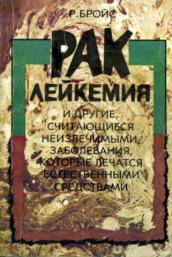 «Рак, лейкемия и другие, считающиеся неизлечимыми, заболевания, которые лечатся естественными средствами»: LOGOS; Санкт-Петербург; 1992ISBN 5-87288-029-4АннотацияВ книге изложены методы народной медицины для лечения различных «неизлечимых» заболеваний.Рудольф БройсРак, лейкемия и другие, считающиеся неизлечимыми, заболевания, которые лечатся естественными средствамиОТЗЫВЫ ПАЦИЕНТОВФельд,1 декабря 1971 г. 28 мая 1964 г. Я попала в больницу с подозрением на кишечную непроходимость.После обследования лечащий врач поставил диагноз рак кишечника. Меня должны были прооперировать и сделать искусственный вывод.После того как моя сестра Антония подучила знак свыше, что я излечусь без операции, я выписалась из больницы и находилась дома. Однако с каждым днем мне становилось все хуже.В это время моя сестра узнала от знакомых паломниц, которые ездили к святым местам в Виграцбад о человеке, лечащем рак без операции. Сестра попросила одну из них, чтобы она направила к нам этого г-на Бройса из Блуденца. Последний приехал на следующий день и определил по радужной оболочке глаза, что у меня рак нижних отделов толстого и тонкого кишечника. По его указанию я провела полный курс лечения.На 35-й день опухоль рассосалась. С тех пор я чувствую себя хорошо, жалоб у меня никаких нет, и я в состоянии работать ежедневно.Сердечно благодарю Божью Матерь, указавшую мне г-на Бройса, который помог полностью излечиться своими советами и бескорыстной заботой.J.R., 7988 Wangen Im Аllgёm. I Замечание: лечение проведено 28 июня 1964 г.; пациентка умерла 8 января 1985 г. от сердечной недостаточности. Ванген, 9 февраля 1973 г. 19 сентября 1972 г. я обратила внимание на большой плотный желвак в правой груди. Мой домашний врач тут же направил меня на операцию в больницу. Но так как я знала о лечении рака соками по методу г-на Бройса, я отказалась от операционного вмешательства и правела курс лечения. Через три недели опухоль изменилась, а, спустя шесть недель после начала лечения, от опухоли не осталось и следа. Мой домашний врач был поражен успешностью лечение и заявил мне, что при такой величине опухоли пришлось бы делать радикальную операцию.Я очень счастлива, что благодаря успеху лечения я могу в мои сорок лет продолжать жить, как полноценный человек.От всего сердца благодарна г-ну Бройсу, который уже помог многим людям, и, не в последнюю очередь, Господу Богу. Хочу пожелать, чтобы г-н Бройс еще долго мог помогать советом мне и многим другим пациентам.Frau G.S. 1998 Wangen im Аllgam Замечание: в 1955 г. у пациентки все в порядке. На Рождество 1964 г. я заболела лейкемией, воспалением суставов и сердечной мышцы, была доставлена больницу и не чувствовала улучшения, пока муж не привез в больницу г-на Бройса. Уже на пути из Виграцбада в Равенсбург г-н Бройс сказал, что в течение трех дней наступит улучшение, а через шесть дней я смогу вернуться домой. Я пила чай и сок, и результаты не замедлили сказаться. Приблизительно через шесть дней меня выписали из больницы.Очень благодарна г-ну Бройсу за его старания. Frau Fis H., 1989 Argenbuht. Блуденц, 20 января 1973 г. Двадцать три года назад меня должны были прооперировать по поводу рака груди. Но поскольку как раз после подобного вмешательства умерла моя мать, я не смогла решиться на операцию, хотя мне становилось из года в год все хуже.Прошло пять лет, и, к моей большой радости, у нас по служебным делам оказался г-н Бройс. Так как он разбирается в медицине и является хорошим диагностом, я решила довериться ему: протянула ему левую руку и спросила, здорова ли я. Когда он мне сказал, что у меня не все в порядке с правой грудью, я была очень поражена его проницательностью, потому что знала, что у меня рак груди. На просьбу, не может ли он мне помочь, г-н Бройс ответил, что есть одно средство: он уже как лет десять тому назад составил смесь из соков от злокачественных заболеваний и рекомендует провести курс лечения соками, хотя при этом заметил, что таким способом он намеревался лечить лишь рак желудка. Бройс добавил также, что я буду первой, кто испытает на себе это лечение, и он еще не знает, можно ли выдержать 42 дня, питаясь лишь соками.Полная решимости, я начала на следующий день лечение соками. Так как в то время не существовало соковыжималок, это было непросто. Овощи приходилось тереть на терке, а затем выжимать черед материю или с помощью картофельного пресса.Я была приятно удивлена, т. к. во время лечения чувствовала себя очень хорошо, хотя и потеряла в весе за курс лечения несколько килограммов. Через 42 дня злокачественная опухоль исчезла, рецидива до сих пор не было, и я чувствую себя хорошо.Благодарю Вас, г-н Бройс, от всего сердца за добрый совет, который Вы тогда мне дали, я радуюсь, что мне выпало первой излечиться с помощью Вашего метода.Ваш «Полный курс лечения от рака» я настоятельно рекомендую всем неоперабельным больным.С благодарностью, Maria Nesensohn, Reformhaus. Gartcnstrabe 15, 6700 Bludenz Замечание: в настоящее время здорова, март 1991 г. Блуденц. 20 января 1973 г. Второе письмо. Через несколько лет после того, как я вылечилась от рака груди с помощью вашего «Полного курса лечения от рака», у меня неожиданно начались очень сильные головные боли, и я подумала, что у меня опухоль в мозгу. Я была в отчаяния и попросила Вас, г-н Бройс, поставить мне диагноз по радужной оболочке глаза. Вы установили, к моей радости, что у меня нет опухоли, что у меня зажат нерв между третьим к четвертым шейными позвонками, и послали меня к мануальному терапевту в Цюрих. Мы, муж и я, передали этому врачу Ваш диагноз, и он сделал рентгеновский снимок. На основании снимка он сообщил, что диагноз в точности соответствует действительности, и поинтересовался, что за доктор в Блуденце поставил такой точный диагноз, поскольку в его практике подобного не случалось. Тогда мы ему сказали, что этот хороший диагност — простой электромонтер, но при этом страстно интересуется медициной и счастлив, когда ему удается помочь больным людям. На это врач заметил, то нужно отдать должное этому человеку.После нескольких сеансов у этого терапевта мои головные боли прошли. Я и сейчас очень благодарна Вам, Г-н Бройс, за правильно поставленный диагноз и добрый совет, который Вы мне опять дали так бескорыстно.Ваша благодарная пациентка — Maria Nesensohn Reformhaus Garienstrabe, 15, 6700, Bludenz Замечание: г-жа Незенхон в марте 1991 г. все еще в полную силу трудилась в своей фирме. Блуденц; 20 февраля 1975 г. Моя мать, г-жа Софи Вахтер из Блуденца, очень серьезно заболела 6 января 1963 г., так что нам пришлось консультироваться с тремя врачами. В течение пяти недель ее рвало после приема пищи, которая состояла только из чая и сухарей. В рвотных массах, как правило, присутствовала кровь. Врачи подозревали рак, однако не исключали абсцесса поджелудочной железы. Так как мать находилась в таком плохом состоянии, что не было возможности сделать ей рентгенограмму, пришлось остановиться на этих двух предположениях. В любом случае на врачей не было надежды, поскольку оба заболевания имеют летальный исход, как сказали они. В этом безвыходном положении я обратился к г-ну Бройсу из Блуденца, который посоветовал мне провести лечение соками (свекла, каратель*, сельдерей), что мы и сделали по точным указаниям г-на Бройса. Уже через неделю мы заметили небольшое улучшение; прежде всего, утихла рвота, потом прекратилась совсем, и стало видно, что дело пошло на поправку. Спустя четыре месяца мать была, к удивлению врачей, здорова.С тех пор она ежегодно проводит курс лечения соками, и всегда после этого у нее укрепляется здоровье, прежде всего сердце. Мы хотели бы еще раз поблагодарить г-на Бройса.* Каратель — сорт моркови (Прим. переводчика) K.L. Bludenz, Vorartberg В истории моей болезни не было ничего особенного. Я страдал так же, как и многие больные.Меня годами мучили болезни печени и поджелудочной железы, советы врачей не приносили существенного облегчения. Я вынужден был соблюдать строгую диету и использовать целый арсенал медикаментов, чтобы задержать развитие болезни хотя бы в небольшой степени.Позднее добавилась болезнь почек. Короче говоря, в смысле здоровья я оказался на нуле.Однажды я узнал через знакомого адрес г-на Бройса, рекомендованного мне с самой лучшей стороны. Надеясь на помощь, я, недолго думая, поехал в Тюрингский Лес к г-ну Бройсу.Не зная истории моей болезни, он поставил почти тот же самый диагноз, который я многократно слышал от различных врачей. Бройс назначил мне шестинедельное лечение соками, которого я строго придерживался. Этот период времени был довольно неприятным, однако моя настойчивость, в конце концов, была вознаграждена, и результаты не замедлили сказаться.Сейчас я чувствую себя хорошо, снова могу все есть и не ощущаю ни малейших признаков прежней болезни. Я рекомендую это лечение всем, оно снова сделало меня жизнерадостным.С огромным уважением Х.Н… 7992 Fetinang. 1974 В мае 1971 г. мне прооперировали нижнюю губу. Точный диагноз, поставленный в одном из университетов, гласил: рак. После операции я провел 25 сеансов облучения.В 1973 г. произошел рецидив. Облучение, по мнению врачей, помочь уже не могло. Весной 1974 г. я снова был направлен в клинику. Там я должен был подвергнуться радикальной операции с пластической пересадкой, причем за год меня должны были прооперировать пять раз. Кроме того, у меня уже имелись на железах и в горле три затвердения, без сомнения, раковой природы.29 января 1974 г. в 10 часов должна была состояться первая операция. В половине восьмого я поставил профессора в известность, что не могу решиться на операцию, я результате которой мне придется еще целый год пробыть в клинике. Весьма разочарованный моим решением, он выписал меня под мою ответственность. Когда я вернулся домой, то сразу поехал вместе со своей женой в Блуденц к г-ну Бройсу, который посоветовал мне провести свой «Полный курс лечения от рака». В ближайшие дни я начал его проводить.В течение всего курса чувствовал я себя очень хорошо. Через четыре недели уже видны были первые результаты. Спустя пять недель губа зажила, а утолщения рассосались. Через неделю после окончания курса лечения я возобновил работу и чувствовал себя так хорошо, как никогда, и это хорошее самочувствие продолжается до сего дня.Я очень обязан своим выздоровлением г-ну Бройсу. С благодарностью и уважениемP.S., Isny/Allgan Нойкирк. 7 декабря 1972 г. Рудольф Бройс вылечил меня от рака гортани, и мне не хватает слов, чтобы выразить ему свою благодарность.Меня долго мучила сильная хрипота, и поэтому я отправилась к специалисту по заболеваниям горла. Обследование установило рак гортани, и врач посоветовал срочно оперироваться. Меня еще раз тщательно обследовали, стало ясно, что нужно удалять всю гортань. На такую операцию я не могла согласиться и совершенно больная вернулась домой.В разговоре с соседкой я услышала о человеке, которого вылечил г-н Бройс. Посетив этого человека, я узнала от него адрес г-на Бройса. Я лично отправилась к нему, и он мне назначил лечение соками. После завершения лечения я чувствую себя снова здоровой, у меня хороший аппетит, и по-прежнему я в состоянии работать, несмотря на мой 72-летний возраст.Еще раз приношу благодарность за Ваши старания и за успешные результаты лечения, остаюсьВаша J.St.. 7991 Neulirch 12 февраля 1970 г. я была направлена своим домашним врачом в университетскую клинику. Там меня долго обследовали и на основании рентгеновских снимков обнаружили, что у меня на левой почке образовалась опухоль. После специального обследования, имевшего целью выяснить точную локализацию опухоли, я была направлена на операцию в урологическую клинику.5 марта 1970 г. меня прооперировали, удалив почку вместе с большой опухолью, оказавшейся злокачественной.17 марта того же года меня выписали. Меня вызвали к профессору и сказали, что я проживу в лучшем случае еще год. Дома меня лечил домашний врач и рентгенолог, я должна была пройти сорок три сеанса облучения и каждые три месяца ходила на рентгеновское обследование.9 сентября 1971 г. мне еще раз пришлось лечь в больницу, после того как рентгенолог обнаружил в левом легком еще одну опухоль, которую мне и удалили, причем вместе с ней удалили и левую долю легкого.8 октября меня снова выписали из больницы, однако я все время оставалась под врачебным контролем. В мае 1972 г. рентгенолог опять увидел на снимке, что образовалась еще одна опухоль, на этот раз в правом легком. Рентгенолог я домашний врач посоветовали мне снова сделать операцию, но я отказалась.По воле Провидения я узнала адрес человека, лечащего рак. Я сразу же поехала к г-ну Бройсу в Тюрингский Лес (Австрия). Бройс подтвердил диагноз. Однако он вернул мне надежду, сказав, что я выздоровею через сорок два дня. Я провела полный курс лечения от рака. Однако я продолжала оставаться под контролем своего домашнего врача и рентгенолога. После четырехнедельного лечения я снова была у рентгенолога, который установил, что опухоль уменьшилась до размера рисового зерна. Когда я закончила курс лечения, рентгеновский снимок показал, что на месте опухоли остался лишь рубец. Все это зарегистрировано медицинской комиссией.Я не могу найти слов благодарности г-ну Бройсу, излечившему меня от моей тяжелой болезни. Я убеждена, что, знай, я раньше о г-не Бройсе, я была бы избавлена от операций.Еще раз сердечное спасибо.23.01.1973 г. М.Н., 7990. Friedrichshafen Нюцидерс, 20 мая 1974 г. В 1938 г. У меня качалось на левой руке заражение крови. Она сильно распухла и сделалась сине-красно-зеленой. Я отправился к врачу, тот посмотрел на руку и сказал, что уже поздно, он ничем не может помочь, и у меня не остается никакой надежды.Рудольф Бройс неожиданно предложил мне свою помощь. И он действительно мне помог, что было настоящим чудом. Спустя некоторое время я уже ходил в плавательный бассейн, Я очень благодарен г-ну Бройсу, он спас мне жизнь.Emil Siess, 6714 Nuziders. Tanzerkeg, 8 Фридрихсхафен, 1 сентября 1974 г. Долгие годы я страдал от болей в спине (повреждение межпозвонковых хрящей).30 июня 1974 г. нас посетил г-н Рудольф Бройс и безболезненно вправил мне крестец. После этой процедуры прекратились боли, и до сегодняшнего дня (прошло уже два месяца) у меня нет никаких жалоб.Я очень благодарен г-ну Бройсу и хочу каждому посоветовать эту безболезненную я безопасную процедуру.E.N. Friedrchthafca Фельдкирх. 16 октября 1974 г. Глубокоуважаемый г-н Бройс!Если Вы помните, я был у Вас на приеме 18 ноябре 1972 г. я подвергся лечебной процедуре по поводу повреждения межпозвонковых дисков.Я могу Вам сегодня сообщить, что Вы помогли мне тогда совершенно чудесным образом. Я, как Вы знаете, энтузиаст лыжного спорта, и как раз моя болезнь мне и мешала им заниматься. До сих пор она не возвращается, а прошло уже два года со времени Вашего лечения. Я также хочу сообщить, что улучшение наступило сразу.И еще я хочу объяснить мое долгое молчание: я был заранее скептически настроен против Вашего (впрочем, как и против любого другого) лечения, и хотел сообщить свое мнение лишь тогда, когда результат будет налицо. Два года без болей в пояснице убедили меня. Я от всей души благодарю Вас за Ваши труды.Albert Bildslein, Professor Bundesynulu, Fcldurch Ванген в Алльзау, 30 апреля 1975 г. После операций в 1962 и 1967 гг. и последующее восьминедельной рентгенотерапии с вливанием раствора радиоактивного золота в брюшную полость мое здоровье к лету 1967 г. заметно ухудшилось. Анализ крови показал дальнейшее существенное метастазирование. Я все сильнее ощущал, что дело плохо.Неожиданно я услышал о случаях, когда выздоровление наступало в результате соколечения. Поэтому я посетил г-на Бройса, посоветовавшего, мне — после осмотре радужной оболочки глаза — пройти курс соколечения, что я сразу же и сделал. Поскольку я мог много отдыхать и проводил время на свежем воздухе в лесистой местности, а легко перенес несколько недель голодания, лишь последние пять дней мне пришлось выпивать два раза в день по полчашки слизистого отвара.Я твердо убежден, что с помощью соколечения моя кровь обновилась, и поэтому болезнь была преодолена. Причиной моих все еще не проходящих болей я считаю перенесенное облучение, спайки, а также действие радиоактивного золота.Во время соколечения язык у меня почернел. И чтобы не приостанавливать курс лечения, мы договорились с г-ном Бройсом, что вместе с врачом еще некоторое время понаблюдаем, не наступит ли улучшение с помощью отвара корней бедренца. И оно действительно наступило, а примерно через три неделе наступило полное выздоровление.T.S., 7988 Wangen im Allgau Гетцис. 18 августа 1975 г. 25 лет назад у меня обнаружили рак кишечника я желудка. Меня должны были оперировать, но я на операцию не согласилась. Тогда я случайно разговорилась с одним господином из Блуденца — Рудольфом Бройсом, который в то время был у другого ракового больного из Гетциса. Бройс рассказал мне о своем «Полном курсе», и я тут же решила провести это соколечение вместе с г-ном Йозефом Фендом, у которого был рак желудка. Через 42 дня от рака не осталось и следа, точно так же рак исчез и у г-на Йозефа Фенда, в тот же самый день. После лечения рентгеновский снимок не показал ничего. У меня до сих пор нет никаких жалоб. За время лечения я потеряла 15 кг. Я была третьим человеком, проведшим курс лечения от рака по методу г-на Бройса, и рекомендую всем этот курс. Не знаю, как Вас и благодарить, г-н Бройс.Так лечиться в то время было непросто, потому что еще не существовало соковыжималок, однако труд и терпение были вознаграждены.Olga Martee, 68400 Gotzis замечание: г-жа Марте и сейчас, в 1990 г. чувствует себя прекрасно. Кухль. 19 ноября 1979 г. Глубокоуважаемый г-н Бройс!Из-за уплотнения грудных желез и подозрения на рак мне предложили в августе радикальную операцию. Я делала компрессы по совету Ганса Нойнекура, а также пила капли и настои. Состояние мое улучшилось, но потом неожиданно в подмышечной впадине вспухла крупная железа. Теперь казалось, что операции не избежать.Но каким-то чудесным образом мне в руки попала Ваша книга. Я сейчас же решила провести Ваш «Полный курс», несмотря на свой малый вес (45 вместо 55 кг).Я голодаю уже тридцать восемь дней, обхожусь без овсяного слизистого супа и надеюсь выдержать оставшиеся четыре дня. Узлы уже сильно уменьшились, и железы в подмышечной впадине рассосались!Я благодарю Бога за это чудо!А Вас я хотела бы от всего сердца поблагодарить за то, что Вы передаете другом Ваши знания и опыт, полученные Вами за десятилетия упорного труда.Вашу книгу я распространила в кругу знакомых, чтобы как можно большее число людей узнало о Вашем методе лечения. Да вознаградит Вас Бог!Я желаю Вам еще долго оставаться здоровым, чтобы иметь возможность многим помочь, а также дождаться мирового признания Вашего замечательного открытия! С сердечной признательностью, Ваша H.G;Abs: A 5431 Kuchl/Salzburg 6 марта 1980 г. Феноменом из Блуденца называют г-на Бройса. Прежде всего, тысячу раз спасибо за Ваше великое умение, т. к. ни один врач не вылечил бы меня от моей волчанки. Мне было 27 лет, когда я получил заключение от доктора Нидермайра из Линца, в котором было написано: «Не излечим». Я поехал к Цейляйсу в Гальспах, который говорил: «Я могу задержать болезнь, но не вылечить», и 12 раз провел свой курс. И тут явился новый 66-летний Господь Бог, поставивший меня на ноги с помощью сока и чая. Бройс, я готов Вас расцеловать.Мое шестинедельное лечение закончилось в декабре, но я решил подождать с письмом, вдруг обнаружатся какие-нибудь побочные явления, однако я чувствовал себя в течение курса фантастично и, в качестве благодарности, я остаюсь верен соку: каждый день — но четверти литра.Хотел бы каждому порекомендовать сделать то, что сделал я тысячам другим.А иначе это называется влачить существование. Желаю Вам, г-н Бройс, еще много лет прожить в добром здравии и врачевать Вашим методом.С глубочайшим почтением R.D., A 4020 Linz/D 11 октября 1979 г. Осенью 1966 г., после того как у меня обнаружили рак, я очень успешно провел «Полный курс лечение от рака».Сегодняшнее состояние здоровья: до сих пор никаких жалоб (1979 г.).После окончания лечения я как будто заново родился.Кроме того, я много лет страдал повреждением межпозвонковых дисков, так что едва мог нагибаться. После одной единственной процедуры г-на Бройса болезнь прошла, и у меня до сих пор нет жалоб. Я очень благодарен за это г-ну Бройсу.Р.Н… Wangen Im Allgau А 3340 Вайдхофен-на-Ибсе С диагнозом рак грудной железы я провела «Полный курс лечения от рака» 25 октября 1977 г.Результат был очень хорошим.Состояние здоровья в настоящее время: 12 марта 1980 г., тоже очень хорошее. Замечаний нет. G.H. СH-8580 Амрисвиль (Швейцария). С диагнозом рак грудной железы (правой) я провела «Полный курс лечения от рака» в марте — августе 1977 г.Результат: рассасывание уплотнения. Состояние здоровья в настоящее время весьма удовлетворительное.Особое замечание: Замечено удивительное улучшение состава крови (форма и структура красных кровяных телец). S.H.. осень 1977 г. Замечание: в 1991 г. состояние здоровья все еще очень хорошее. Альтах. Эгстен 6. 20 января 1985 г. Около 24-х лег назад я упал на пол, выполняя упражнение на турнике, и находился некоторое время без сознания. После этого у меня начались сильные головные боли, и я почти не мог спать. Мне пришлось лечь в больницу, где сделали пункцию. Врач советовал согласиться на операцию: на черепной свод он считал нужным наложить серебряную пластину. Я на это не пошел. Больные, которым помог г-н Бройс, предложили мне устроить с ним встречу, и она состоялась. Бройс поставил диагноз по радужной оболочке глаза и посоветовал провести соколечение. Уже через несколько дней я почувствовал облегчение: восстановился сон, а после завершения лечения, т. е. через 42 дня, я был снова здоров. С тех пор, в этом отношении, у меня все в порядке.Я могу только удивляться таланту г-на Бройса, и крайне ему благодарен за помощь в восстановлении здоровья.Prof. Mag. Dr. A.M. Гетцис, 20 января 1985 г. 15 лет назад у меня было сильное повреждение межпозвонковых дисков. В Обществе водолечения по методу доктора Кнейппа в Гетцисе г-н Рудольф Бройс из Блуденца уже много лет читал доклады на тему «Повреждение межпозвонковых дисков». Я попробовал лечиться у него, и он избавил меня от тяжелого недуга. Я, и по сей день, благодарен г-ну Бройсу.Н.Е. Я еще хочу заметить, что я оказался первым, кто подвергся этой безболезненное процедуре. Гетцис, 20 января 1985 г. Я — почтальон или, скорее, был им. Уже шесть лет страдаю повреждением межпозвонковых дисков и истиранием хрящей. Я не мог пройти и 50 метров, чтобы не потерять равновесия. Поэтому мне пришлось рано уйти на пенсию.Случайно я познакомился с г-ном Бройсом. Он поставил мне на место межпозвонковые диски, и с тех пор боли прекратились.До этого шесть лет я ходил по лучшим врачам, все было напрасно.Всю жизнь я буду благодарен этому удивительному человеку, который за свою жизнь делал людям только добро. Желаю г-ну Бройсу еще многих и здоровых лет жизни, которые, я надеюсь, он проведет с нами.Большое спасибо за все.Erhart A., Romerkeg. 73 P.S. В начале 1991 г. все пока в порядке! Блуденц. 25 января 1985 г. Мне приходится постоянно бороться с прострелом, или повреждением межпозвонковых хрящей (уже лет 10–12). Так как у меня были сильные боли, я едва мог двигаться, я обратился за помощью к г-ну Бройсу, который за 15 мин значительно улучшил мое состояние. Боль, конечно, возвращается, но не в такой степени, как раньше. И мне хочется от всей души поблагодарить г-на Бройса за помощь.Komm.-Rat Guido Bahrgehr Блуденц. январь 1985 г. В 1977 г. врач посоветовал мне лечь на операцию по поводу повреждения межпозвонковых дисков, после того как не помогли инъекции и шокотерапия. Тогда я посетил г-на Бройса, чья быстрая помощь сделала излишнем как операцию, так и консультацию врача.Бройс, к тому же моя уважаемый сосед Рудольф, я Вам очень обязан.Dir. Wilfried Bickel. Winkelweg. 8 Грац. 28 декабря 1981 г. Диагноз: рак матки. Полный курс лечения от рака проведен 14 сентября — 26 октября 1981 г.Результат хороший; состояние здоровья сейчас тоже хорошее.Я еще себя никогда так хорошо не чувствовала, как после этого лечения. Кровяное давление и сахар, а так же состав крови оказались такими же, какими они были раньше только после действия таблеток. В январе собираюсь провести еще один курс и рекомендую его каждому. Во время лечения была настолько работоспособна, что с легкостью справлялась с любой работой. Я так благодарна Вам, дорогой г-н Бройс, и надеюсь, что Вы еще многим больным людям поможете своим «Полным курсом».А-8052 Graz-Wetzeisdorf, Elfriede Sommer поздравление с Рождеством! Сильвия Мартина, Литтау СН-6014, 27 февраля 1997 г. Многоуважаемый г-н Бройс!Вы, наверняка, помните, как в начале января 1977 г. я приехала к Вам со своим мужем из Люцерна (Швейцария). Свыше восьми лет я страдала болезнью Ходжкина, и, в конце концов, врачи сказали, что жить мне осталось примерно до середины апреля. Случайно я прочитала в газете о Вашем методе лечения. Вы посоветовали мне провести «Полный курс лечения от рака», который я и начала сразу же после визита к Вам. Две недели я проводила его строго, а потом начала нормально есть, и продолжала пить сок и чай. Через четыре недели я пошла на анализ крови, причем врач был очень рассержен на меня за то, что я прекратила прием лекарств. Сделав анализ, он вышел и протянул мне руку, поздравил меня с хорошими результатами; он сказал, что лучшей крови не бывает, за три недели количество крови увеличилось на 20 % и она такая отличная, что он мне советует продолжить лечение. Я чувствую себя так хорошо, как не чувствовала себя уже долгие годы. И даже после лечения я выпиваю каждый день по стакану смеси соков и настоя шалфея.Я не знаю, как Вас благодарить за спасение моей жизни. Не могли бы Вы мне выслать приблизительно десять экземпляров Вашей брошюры, спрос на которую столь велик.И еще одна огромная просьба. Моя мать уже 15 лет задает рассеянным склерозом и 5 лет прикована к инвалидному креслу. Умственные способности у нее не тронуты. Можно ли ей чем-нибудь помочь? Я очень нас прошу, если можно, поскорее мне ответить. Я бесконечно Вам благодарна, многоуважаемый г-н Бройс.Ваша S.M.Сильвия Мартина, Литтау СН-6014, 6 сентября 1982 г. Многоуважаемый г-н Бройс!Возможно, Вы еще помните меня, так как я шесть лет назад, очень больная, была у Вас по поводу болезни Ходжкина.Я и в настоящее время чувствую себя замечательно, врачи продолжают удивляться. Мой домашний врач сказали на прошлой неделе, что я — единственная известная ему пациентка, победившая эту болезнь.И я отправляю Вам это письмо в надежде, что оно Вас порадует, ведь Вы уже многие голы трудитесь, чтобы излечивать различные болезни с помощью натуральных соков и настоев.Я надеюсь, что Вы чувствуете себя хорошо, и я хотела бы и через много лет иметь возможность еще раз от души Вас поблагодарить. Многих Вам лет здоровья, счастья и успешной работы.С дружеским приветом S.M.А вот еще один ее отзыв, также от 6 сентября 1982 г. Шесть лет назад врачи объявили, что у меня рак лимфатических желез в последнее стадии и что я проживу в лучшем случае/только три месяца. У меня две дочери, и тогда мне было тридцать лет. Положение отчаянное. Лечение, инъекции были ужасны. Я влачила жалкое существование. Речь шла лишь о том, чтобы на каких-нибудь два месяца продлить мою жизнь. И тогда я услышала от знакомых, на которых уже оказало благоприятное воздействие соколечение, о г-не Бройсе. Муж тотчас же повез меня к нему, и он посоветовал лечиться соками, но без лекарств, если можно… Я заявила врачам, что не буду больше принимать медикаментов, на что они мне ответили, что речь в моем случае идет о жизни и смерти. Я начала лечение соками и настоями. Спустя четыре недели я пришла к своему врачу, чтобы сделать анализ крови. После анализа я шла домой заплаканная и радостная — анализ был лучше всех предыдущих, кровь восстановилась на 80 %. Я чувствовала себя так замечательно, как никогда. В течение этих шести лет я проверяю свою кровь регулярно каждые три месяца, и всегда все в норме. Врачи в один голос говорят, что я родилась во второй раз. Настой шалфея я пью с тех пор каждый день, и буду пить его постоянно. Бройсу, спасшему мне жизнь с присущей ему простотой и скромностью, я хочу еще раз выразить свою глубочайшую признательность.Сильвия Мартина Предлагаю читателям ознакомиться с тем, что пишет в одном из журналов доктор медицины Ф.Б. из Берхтесгадена в статье «Модифицированное лечение голоданием от рака по Бройсу».Ни на каком другом пути нас не ждет победа над раком, пусть даже химическая промышленность и создаст сильнодействующее средство, которое, как и в случае туберкулезотерапии, подавит болезнетворное начало, но при этом сделает организм еще более восприимчивым к заболеваниям, чем нынешний. Это был бы путь чисто фармацевтического лечения, которое хотя и дало бы кратковременные результаты, подобно симптоматическому лечению, однако в будущем повлекло бы за собой столь тяжелые последствия, что мы тогда бы имели дело не с выздоровевшим, а с еще более больным человечеством. Поэтому необходимо поддерживать все попытки побороть рак не с помощью химических, а с использованием естественных средств.Такую попытку предпринял австрийский целитель (я бы его назвал опытным знатоком целебных природных средств) — Рудольф Бройс из Блуденца в Форарльберге. Бройсу, как и мне 87 лет, и он обладает, насколько я осведомлен, большими знаниями в народной медицине. Это и послужило основой для создания им нового способа лечения голоданием. Голодание — и это для меня установленный факт — было и остается незаменимым средством побороть болезнь.Мой опыт, приобретенный при проведении сотен курсов голодания, свидетельствует, что нет ничего более действенного в лечебном отношении, чем добровольный отказ от пищи и последующая мобилизация внутренних ресурсов организма, которыми обладает каждый человек. Эти ресурсы недооцениваются людьми, в первую очередь больными людьми, они не знают о них, они не замечают самого ценного, что заложил Создатель в их организмы. Лишь немногие просвещенные люди познали эти ресурсы и пытались сообщить о них своим ближним. Но так как, чтобы понять это, нужно быть духовно зрелым, большая часть человечества осталась глуха к увещеваниям этих великих. Тот, кто наблюдал действие этих сил у больных во время лечебного голодания, не может не признать их существования, и будет искать средства способствовать им.Бройс был одним из немногих целителей, кто полагался на эти сипы и попытался в самом широком смысле улучшить лечебное голодание (как учил нас этому 30 лет доктор Отто Бухингер-старший) и приспособить его к нашей сегодняшней жизни. Мы совершаем сегодня ошибку, когда слепо придерживаемся прежних указаний Бухингера, а также Вэрланда; прописываем соки, но не комбинируем лечебный курс с соответствующими травами, к тому же назначаем при раке слишком короткие сроки голодания. Ход рассуждения Бройса по поводу голодания при раке был совершенно иной. Доктор Отто Бухингер-старший всегда видел в раке противопоказание к голоданию. И сегодня в большинстве санаториев лечебного голодания не проводятся курсы голодания при раке. Поэтому г-ну Бройсу нужно поставить в заслугу, что он рискнул разрешить раковым больным голодать 42 дня, когда это возможно. Как правило, санатории лечебного голодания проводят курсы продолжительностью три недели от силы. Мой покойный коллега доктор Релинг из Митгенвальда был одним из немногих, кто осмелился разрешить голодать 70 дней. Краткосрочные курсы мешают полноценному голоданию еще и потому, что пациенты стремятся сократить голодание, поскольку не чувствуют, какого времени потребует организм для преодоления той или иной тяжелой болезни. Того, кто желает это знать, мы отсылаем к схеме фаз доктора Реквега, где он познакомится с классификацией болезней, а также узнает, сколько времени потребуется для борьбы с ними.Нужно, однако, сказать что многие заявления Бройса в его маленькой книжке «Советы по профилактике и лечению различных заболеваний — рака лейкемии и других, считающихся неизлечимыми, естественными средствами» кажутся мне слишком оптимистичными, особенно касающиеся лечения лейкемии. Но, несмотря на это, я как медик не только не отверг бы этот путь, но, наоборот, пошел бы по нему с большей охотой, чем по пути лечения, все еще принятому высшей медицинской школой, главными атрибутами которого уже многие десятилетия являются скальпель и рентген. Иссельс, некогда столь рьяно оспаривавший возможность лечения естественными средствами, растерял свой авторитет, о нем едва ли говорят сегодня. Даже пресса, которая вознесла его когда-то до небес, упомянула о нем лишь однажды, когда он попал в катастрофу в Верхней Баварии на своем спортивном автомобиле. Несомненно, что и он помог некоторым больным, но решающего перелома в лечении злокачественных заболеваний ни он, ни профессор Цабелъ со своей специальной фокус-санацией (Focus-Sanlerung) не добились.Более естествен и целенаправлен тот путь, которым идет Бройс, руководствуясь идеей: злокачественное новообразование должно в течение курса лечебною голодания уничтожаться самим организмом! Тому, кто разбирается в лечебном голодании, это понятно, т. к. при голодании организм отбраковывает то, что ему не принадлежит, и отделяет все больное от здорового, пока в его распоряжении имеются внутренние резервы и пока у больного сильна вера в заключенные внутри него божественные целительные силы. Очень важно последнее, и этот фактор до последнего времени принимался во внимание, лишь в психиатрических лечебницах, например, в лечебницах, основанных в Фолькертхаузене покойным приходским священником Кайзером. Тот, кто упускает из виду духовную сторону голодания, немногого достигнет.Мы должны постоянно иметь в виду, что вера является универсальным лечебным фактором и без нее трудно чего-либо достигнуть.Для своего 42-дневного курса голодания Бройс составил смесь из соков, а которую главным образом входили соки свеклы, моркови, корнеплодов сельдерея, редьки и картофеля. Как раз последним соком совершенно пренебрегали в санаториях из-за его неприятного вкуса, а он и является лучшим, основным средством при лечении тяжелых заболеваний. Если к состав смеси не входит сок картофеля, то Бройс советует между приемами смеси пить настой картофельной кожуры, что и считаю совершенно правильным. Уже за несколько дней до голодания Бройс дает четверть литра смеси, чтобы больной привык к ней. Я также согласен с ним и в том, что касается дополнительных лечебных средств в жидком виде, которых у сока множество. Очень важно использование специальных настоев трав, способных наладить нарушенный обмен веществ. Завершает курс лечения специальный почечный чай наряду с настоями шалфея и герани. Рекомендуется Бройсом и настой календулы, известный, впрочем, уже давно как средство от рака. Точные указания по приготовлению настоев и отваров дополняют его рекомендации.По сообщению Бройса, он вылечил с помощью своего метода свыше 40 тысяч больных раком. Очень верно его наблюдение, что улучшения не наступает, если больные подвергались до этого медицинским процедурам с использованием таких сильнодействующих противораковых средств, как эндоксан или облучались. Это наблюдение полностью подтверждается моим опытом: биологическое лечение лишь тогда имеет успех, когда защитные силы организма не подорваны сильным химическим воздействием. К этому я могу добавить, что даже и такие Больные имеют надежду на успех!Бройс постоянно опирается на свою идею: злокачественная опухоль — это самостоятельное образование, и ее клетки могут быть уничтожены лишь диетой, основанной на соках. Опыт проведения курсов голодания учит нас, что организм при голодании разрушает все то, что чуждо ему, т. е. не является его составной частью. Этот взгляд на вещи не изменялся за всю его многолетнюю деятельность.Я вижу в модифицированном, приспособленном к возможностям современного человека лечении по Бройсу один из способов излечивать больных раком, если они обладают мужеством и силами выдержать это лечение. Если сюда еще добавить крепкую веру, тогда, без сомнения, совершится чудо.Во время моего последнего офтальмологического семинара в Бад-Захсе, я, имея возможность побеседовать с одним из его участников, который болел раком и только что провел курс лечения по Бройсу. По его утверждению, а также, по словам врачей, он полностью избавился от рака горла и восстановил свой вес".Доктор медицины Б. До 1990 г. поправились, по меньшей мере, около 45 тысяч больных раком и другими заболеваниями, считающимися неизлечимыми.Если бы так называемая научная медицина и исследователи рака были со мной, а не против меня, выздоровевших было бы уже больше миллиона!И даже прооперированные, облученные, прошедшие курс химиотерапии не должны терять надежды!НАСТОИ, ИСПОЛЬЗУЕМЫЕ ПРИ ЛЕЧЕНИИ РАКАНастой шалфеяДля полоскания шалфей настаивается 10 мин в горячей воде, для употребления внутрь его кипятят ровно три минуты. Одну, максимум две чайные ложки шалфея насыпают в кипящую воду (1/2 л) и кипятят три минуты, затем процеживают. В шалфее много эфирных масел, необходимых для полоскания, однако в питье они не должны присутствовать, поэтому шалфей и должен вариться ровно три минуты. Через три минуты масла развариваются, и в этот момент в раствор выходят жизненно важные ферменты, необходимые для желез, спинного мозга и межпозвонковых хрящей. Поэтому желательно всю жизнь пить ежедневно настой шалфея. Тому, кто его пьет постоянно, едва ли грозят болезни.После трехминутного кипячения шалфей удаляется, и в отвар добавляются зверобой продырявленный, мята перечная, мелисса и т. д. Все это вместе настаивается еще 10 мин.Почечный чайМой сбор: полевой хвощ — 15 г, крапива — 10 г, (лучше всего собирать весной), спорыш — 8 г, зверобой 6 г.Этого количества хватает на одного человека примерно на три недели. Щепотку сбора (количество, захватываемое большим пальцем, указательным и. средним) настаивать в чашке горячей воды 10 мин, затем процедить, отцеженный остаток сбора залить двумя чешками горячей воды и кипятить 10 мин, после этого процедить и смешать полученные жидкости.Наверное, возникает вопрос: почему почечный чай приготавливается имение таким способом? В почечном чае присутствуют пять веществ, которые нельзя кипятить, иначе они распадутся. Там содержится также шестое вещество (кремниевая кислота), которую можно получить лишь после 10-минутного кипячения отцеженного осадка.Почечный чай можно пить только три недели, по пол чашке холодного настоя утром натощак, перед обедом и вечером перед сном. Затем необходимо сделать, по крайней мере, двух- или трехнедельный перерыв!В это время в рацион не должны входить мясные супы, говядина и свинина!Настой герани (Geranium Robertianum)Щепотка травы настаивается 10 мин в чашке горячей воды. Выпивать одну чашку в день глотками. Настой герани незаменим при всех видах рака, но особенно, когда больной прошел курс рентгенотерапии, т. к. герань содержит небольшое количество радия.Щепотка крупно нарезанной герани — это то количество, которое можно захватить тремя пальцами; мелко нарезанной — количество, равное половине столовой ложки.Указания и пояснения  Из всех настоев самым действенным я считаю настой шалфея, и его надо пить всю жизнь. Один римский писатель недаром однажды написал: "Разве можно умереть, когда в саду растет шалфей?" При этом он имел виду, конечно, как можно рано умереть.Почечный чай нужно пить при любых заболеваниях в течение трех недель, в особенности при воспалительных процессах и перед операциями. В качестве профилактики можно проводить три-четыре раза в год трехнедельные курсы оздоровления почечным чаем с обязательным перерывом между курсами, по крайней мере, в две недели!Наряду с моим почечным чаем можно использовать также обычный урологический, или почечный, сбор, но приготавливать настой следует по моему рецепту.ИЗЛЕЧИМ ЛИ РАКРак возникает в результате предрасположенности к этому заболеванию. Его возникновению способствуют также и многие канцерогенные факторы. Многолетнее воздействие даже небольших количеств канцерогенных веществ может привести к ухудшению здоровья, и если на это ухудшение не обращать внимания, оно и может явиться причиной злокачественного заболевания. Канцерогенные вещества часто попадают в продукты питания при консервировании, через красители и в результате перегрева.Тревожные признакиСоветуем обращать внимание на следующие девять тревожных признаков.· Узлы или затвердения, особенно в груди. 2. Явные изменения сосков или родимых пятен.· Упорные расстройства кишечной деятельности и мочеиспускания.· Длительная охриплость и кашель.· Затруднение глотания в пожилом возрасте.· Упорные кровотечения или выделения, и также нарушение месячных.· Незаживающие раны.· Непреходящие опухоли.· Сильная потеря веса.Ни один из этих признаков не означает рака. Более вероятно, что эти изменения обусловлены другими причинами, поскольку обычные болезни случаются несравненно чаше.Однако, если вы обнаружили у себя один из этих признаков, необходимо провести в качестве профилактики, при ближайшей возможности, мой "Полный курс лечения от рака".Наиболее распространенные виды ракаКурение является частой причиной, прежде всего рака гортани и рака легких. Курильщики болеют раком легких в двадцать раз чаще некурящих. Поэтому и своим детям советуйте не курить.Начальная стадия рака матки не сопровождается ни болями, ни неприятными ощущениями. Признаками начавшегося заболевания могут быть нерегулярные кровотечения, особенно в климактерический период и после прекращения менструаций; у молодых женщин — кровотечения между менструациями, а также кровотечения после половых сношений; кровотечения после мочеиспускания или дефекации, или после физических усилий. Рак матки, который не лечат, приводит к смерти. Однако его можно вылечить, если при упомянутых явлениях сразу же провести мой "Полный курс лечения от рака" (в дальнейшем — ПК) с использованием настоев, о которых сообщалось выше (с. 26).Следите за правильным пищеварением. Не бойтесь рака!Рак грудной железы развивается исподволь. Узлы, затвердения и деформация груди могут являться признаками начала заболевания. Боли и язвы появляются обычно лишь на далеко зашедших стадиях рака.Советы:· Больше двигайтесь.· Полной грудью вдыхайте чистый воздух.· Избегайте прокуренных и душных помещений.· Не курите.· Отдавайте предпочтение натуральной и богатой витаминами пище.· Не переедайте. ЧТО ТАКОЕ РАКОВАЯ ОПУХОЛЬРаковая опухоль — это самостоятельное новообразование, которое может возникнуть и от повышенного давления. Например, если кто-то страдает заболеванием желудка и у него часами находится в желудке пища, оказывая, таким образом, постоянное давление на его стенки и на поджелудочную железу, то это может привести к раку желудка. Много лет назад я знал одного человека по фамилии Грубер, который с утра до позднего вечера держал во рту, всегда в одном месте, длинную трубку. Как-то я сказал его жене, что он определенно заболеет раком губы. Приблизительно через десять лет эта женщина попросила меня осмотреть ее мужа, на что я ей сразу сказал: "Как? У него рак губы?" Женщина очень удивилась моему вопросу и спросила: "Да, но как Вы узнали?" Я ответил, что предсказывал его 10 лет назад, и она сразу вспомнила о том разговоре.Я отправился к этому человеку, и мое предсказание десятилетней давности подтвердилось. К тому же у него были жидкие выделения из губы. Капало целый день. Врач прикрепил ему резиновую емкость, чтобы замерить количество выделений.В результате непривычного давления в том или ином месте организма к этому месту не поступает кровь, и ему угрожает отмирание. Однако оно хочет жить и поэтому восполняет дефицит питания из окружающих тканей. Как следствие этого питания и возникает, по моему мнению, самостоятельное новообразование. Вначале это образование растет очень медленно, и в таком виде остается, как известно, 10 и более лет, а затем вдруг происходит его бурный рост, и оно превращается в большую опухоль, которую мы называем раком. И вот тут-то самое время пронести мой ПК (хотя и на более поздних стадиях не все потеряно). Если же в самом начале вмешаться хирургическим путем в пока еще маленькую и безвредную опухоль или ее пометь (например, во время исследования на ранних стадиях), начинается ее бурный рост, и она дает метастазы в кровь. По-видимому, будет лучше, если подобный узелок или узел оставить в покое. А чтобы не рисковать, нужно сразу же провести мой ПК. Лечение в этом случае требуется совсем иное. Каким оно должно быть — раздумывал над этим я долго, пока мне не пришла в голову мысль: не попробовать ли использовать для лечения овощные соки? Однажды я имел беседу на эту тему с председателем Общества водолечения по методу доктора Кнейппа — г-ном Балсштрангом, он и навел меня на эту мысль. Я составил смесь из овощных соков, о которой говорится в разделе "Полный курс лечения от рака" (с. 26).Состав своей смеси я рассчитывал следующим образом: сок свеклы направлен против рака, однако на одном свекольном соке не проживешь. Поэтому я добавил морковный сок из-за содержащегося в нем каротина, сок корнеплодов сельдерея — из-за фосфора, т. к. фосфор — жизненно необходимый элемент, а также сок редьки и картофельный сок — для печени. С помощью такого соколечения я вылечил, начиная с 1950 г. несколько сотен неоперабельных раковых больных, от которых отвернулись врачи, а также больных лейкемией, как это можно увидеть из их писем и отзывов.Если вы прочитали мой ПК, вы, возможно, подумали то же самое, что и многие сотни пациентов, и многие-многие врачи: "Невозможно прожить 42 дня на одних соках". Очень многие врачи писали мне: без жира и белка нельзя обойтись в течение такого длительного срока, и они не могут взять на себя ответственность кормить больных раком одними соками. Мой ответ был один: безответственно давать пациентам еще что-то, кроме соков; умирают как раз те, которым дают   есть (см. на с. 31 пояснений к моему ПК). Я убедился в этом на своем большом опыте и убедил сомневавшихся врачей. Многие из них часто говорили моим пациентам, что они не хотели верить в это, но потом были поражены и приняли мою точку зрения. Такие объективные врачи достойны уважения!На сегодняшний день я знаю еще кое-что. Для меня всегда было загадкой, почему те больные, у которых опухоль была небольшая, а также те, которые были уже прооперированы, не могли обойтись одними соками. Я приведу следующий пример.В 1967 г. я посетил одну женщину, у которой был неоперабельный рак. Эта женщина о течение полутора месяцев почти ничего не ела и не пила, однако ее ежедневно сильно рвало. Это может показаться невероятным. Я тогда сказал, что организм этой женщины питается непосредственно раковой опухолью. Я давал ей на язык по три капли лапчатки утром и вечером, т. к. настой лапчатки она была не в состоянии пить. Эти капли я давал ей, чтобы приостановить открытый рак, что мне и удалось. Уже на третий день рвота превратилась; и она смогла принять две столовых ложки овощного сока, а в последующие дни все больше и больше. На десятый день, посещавший ее врач сказал: "Наступило несомненное улучшение". И спросил: "Вы можете что-нибудь есть?" Она отвечает: "Да". — Он спрашивает дальше: "И что же именно?" — Она говорит: "Лишь соки". Тогда он интересуется, усваиваются ли они и не рвет ли ее больше. Она отвечает, что все в порядке, но в течение всего курса пьет сока очень мало.Теперь мне совершенно ясно, почему больные раком при наличии большой опухоли потребляют первое время мало сока, и не нуждаются больше ни в какой пище, и том числе и в белке. Напротив, те, у кого небольшая опухоль, находящаяся в начальной стадии, с трудом обходятся одними соками. В этом случае можно разрешить съедать, в качестве компенсаций дефицита белка, одну чашку прозрачной луковой похлебки в день. То же самое и в случае прооперированных больных, у которых опухоль вырезана полностью или частично и, таким образом, также нет источника белка.Между прочим, один известный человек говорит следующее: "Поскольку развитие новообразований, т. е. их перерождение и разрастание, имеет источником питания белок, я усматриваю в лечении соками следующее преимущество: во время соколечения поступление белка в организм извне приостанавливается, потому что он отсутствует в ежедневном рационе. Но так как организм не может существовать без этого вещества, обедненная белком кровь начинает пожирать все избыточное — разрастания, скопления шлаков, опухоли. Это настоящая операция без скальпеля, которую тонко проводит сама кровь. Вторую причину действенности этого лечения я вижу в минеральном богатстве растительных соков. Доказано, что во время канцерогенных явлений в клетках нарушается минеральный обмен. Богатые минеральными веществами растительные соки благотворно влияют на обмен и могут компенсировать его нарушения. Во время соколечения чрезвычайно важно, чтобы хорошо отделялись шлаки и нормально функционировал кишечник, в организме не накапливались продукты жизнедеятельности, не вызывали его отравления. Нормальная деятельность органов выделения поддерживается с помощью комбинаций настоев, причем герань стимулирует почки и выводит вредные вещества, шалфей оказывает противовоспалительное действие, а календула устраняет так называемый виромикоз, нарушение клеточного дыхания. Таким образом, лечение соками в целом нужно рассматривать с этих трех сторон".Я должен еще добавить, что многие проводили мое соколечение, хотя и не болели раком, в целях профилактики или ради похудения, при этом не ели, чувствовали себя прекрасно и были работоспособны. Это служит доказательством того, что можно обойтись и без белка. И я думаю, что мне нечего добавить к этому исчерпывающему сообщению.Несколько примеров В 1950 г. одна женщина, уже давно болевшая раком груди, впервые провела мой курс соколечения и очень успешно; она и сегодня, в 1991 г., еще здорова, а от опухоли не осталось и следа (см. отзывы). Я составил свою смесь еще за десять лет до того, но не решался сказать пациентам, что они больны раком. Однако эта женщина знала о своей болезни уже давно, т. к. ее хотели оперировать, но она отказалась, потому что по этому же поводу прооперировали и ее мать, которая сразу после этого умерла. Тогда я сказал ей: "Если Вы знаете, чем больны, я бы постарался помочь Вам, но мое средство рассчитано на лечение рака желудка". Она, однако, могла бы опробовать его, потому что повредить ей оно ни в коем случае не может. И она провела мой курс, что было сделать в то время непросто, потому что отсутствовали соковыжималки, и овощи приходилось тереть на терке и потом выжимать через ткань или с помощью картофельного пресса. Таким образом, она излечилась — 42 дня, опухоль исчезла.Второй случай в моей практике. После выздоровления этой женщины из Блуденца меня пригласили к одному господину из Гетциса по имени Йозеф Ф., у которого был неоперабельный рак желудка; надежды на выздоровление не было. Этот человек также провел мой ПК, через 42 дня поправился и умер только в 1971 г. на восьмидесятом году жизни.В Гетцисе я был также у г-жи Ольги М., у которой был рак кишечника и желудка. Она провела соколечение вместе с г-ном Йозефом Ф., также поправилась через 42 дня, здорова и нынче, в 1990 г.Четвертой моей пациенткой — сразу после первых трех — была синьора Леонарда из Цамса, у которой был рак кишечника. Она провела ПК и вылечилась. Даже в свои 80 лет она работала художницей.МОЙ "ПОЛНЫЙ КУРС ЛЕЧЕНИЯ ОТ РАКА"Во время лечения нельзя ничего есть, только пить соки и соответствующие настои. Количество выпиваемых соков регулируется, исходя из чувства голода, но оно не должно превышать пол-литра в день (чем оно меньше, тем лучше).Лучше всего лечиться самостоятельно приготовленными соками (об этом см. ниже), если имеется в распоряжении экологически чистые овощи. Если пациент не хочет себя утруждать, к его услугам экологически чистая "Смесь овощных соков по Бройсу", поставляемая по моему заказу одной швейцарской фирмой; приобрести ее можно в аптеках.Моя смесь соков: берется 3/5 части красной свеклы, 1/5 часть моркови (каратель, рюэбли), 1/5 часть корнеплодов сельдерея, добавляется немного редьки и одна картофелина величиной с куриное яйцо. Пример: 300 г свеклы, 100 г моркови, 100 г корнеплодов сельдерея и около 30 г редьки. В состав смеси не обязательно должен входить картофель, однако при раке печени он очень нужен. Вместо того чтобы добавлять картофель в сок, можно выпивать одну чашку отвара картофельной кожуры в день в холодном виде, глотками. Пригоршню сырой картофельной кожуры надо варить от двух до четырех минут в двух чашках воды. Если отвар не вкусен, значит, печень его не принимает, и поэтому пить его не следует. Овощи пропускаются через соковыжималку, затем сок процеживается через тонкое чайное ситечко или через материю, поскольку в четверти литра сока еще остается столовая ложка волокон. Эти волокна, во-первых, плохо усваиваются, а во-вторых, служили бы питанием раковой опухоли.Рак питается лишь твердой пищей, которую съедает человек. Поэтому, если 42 дня пить лишь соки и чай, раковая опухоль отомрет, человек же сможет еще вполне нормально существовать.Хотя за это время человек теряет от пяти до пятнадцати килограммов, чувствует он себя при этом хорошо, и сам проводил этот курс, и никогда так много не работал, как во время него. Хорошо также попить сока за несколько дней до голодания по четверти литра в день, чтобы привыкнуть к смеси. Для жизни человеку необходимо, без сомнения, пить от 1/8 до 1/4 л смеси в день, но можно довести дозу и до 1/2 л; глотать смесь не сразу, а подержав во рту. Кроме того, можно иногда выпить глоток сока квашеной капусты, что весьма полезно.КАК ПРАВИЛЬНО ПРОВОДИТЬ МОЙ "ПОЛНЫЙ КУРС ЛЕЧЕНИЯ ОТ РАКА"Тот, кто проводит мой "Полный курс лечения от рака" (лечение овощными соками с использованием настоев) правильно, теряет в весе мало. Проводить его надо так: рано утром, прежде всего, медленно выпить полчашки холодного почечного чая. Через полчаса — час выпить одну — две чашки теплого настоя шалфея со зверобоем, перечной мятой и мелиссой. Еще через 30–60 мин выпить миленький глоточек сока, причем не сразу глотать, а хорошо пополоскать им во рту! Через 15–30 мин — снова глоточек овощного сока, по желанию. В первой половине дня можно сделать около 10–15 глотков сока. Но только тогда пить сок, когда есть желание. В промежутках между приемами сока — снова настой шалфея, однако теперь его надо пить холодным и столько, сколько хочется, кроме того, все настои во время соколечения следует употреблять без сахара. В середине дня — опять 1/16 л (половину чашки) почечного чая и точно так же вечером перед отходом ко сну. Однако почечный чай можно пить только первые три недели! Во второй половине дня требуется, как Правило, лишь маленький глоточек сока. За день можно выпить до 1/2 л смеси, но этого делать нежелательно!В связи с моим "Полным курсом лечения от рака", а (ниже с "Полным курсом") я должен настоятельно предупредить, что овощной сок по моему рецепту может употребляться лишь вместе с указанными настоями, причем пить его следует отдельными глотками, предварительно подержав во рту! Нельзя пить один лишь сок!Совершенно необходимо также выпивать глотками (даже если больной и не облучался) одну чашку в день холодного настоя герани. Красная герань (Geranium Robertianum) содержит небольшое количество радия.Принимая отдельными глотками, небольшие количества питательных жидкостей (сок и настой), мы тем самым насыщаем их слюной и облегчаем работу пищеварительных органов.В течение курса лечения постельный режим, как правило, соблюдать не нужно; напротив, следует, по возможности, работать, чтобы отвлекаться от еды и болезни. Наряду с почечным и шалфейным чаем (с. 25) в особых случаях (при различных видах рака) необходимо пить дополнительно следующие настои.При запорах. Если запоры причиняют беспокойство, можно делать клизмы с ромашковым настоем, пить легкий слабительный чай или ввести в прямую кишку немного твердого масла.В результате соколечения кровеносная система воротной вены настолько активна, что все более или менее пригодное для питания целиком впитывается из кишечника. Поэтому может случиться, что несколько дней не будет стула, однако никаких неприятных явлений при этом тоже не будет. Но все-таки нужно следить за своевременным очищением кишечника!При опухоли мозга. Советуем пить глотками одну — две чашки холодного настоя мелиссы в день (золотой мелиссы или лимонной мелиссы, или в смеси). Настаивать щепотку травы в горячей воде 10 мин.При раке глаза. Рекомендуем пить одну чашку настоя очанки в день глотками в холодном виде. Настаивать щепотку травы в горячей воде 10 мин.При раке груди, яичников и матки. Необходимо пить глотками одну чашку холодного настоя манжетки в день с добавлением желтой или белой яснотки: смешанная щепотка серебряной и обыкновенной манжетки (Alhcmilla alpina и Alchemilla vulgaris) вместе с маленькой щепоткой яснотки настаивается в чашке горячей воды 10 мин.При раке неба, губы, языка, миндалин и гортани. Рекомендуем использовать отвар бедренца (Pimpinella), как и при дифтерите (с. 76), но принимать надо все 42 дня сначала полоскать рот или горло столовой ложкой отвара, а затем выплевывать. Вторую ложку настоя использовать точно так же. Третьим количеством — тоже состоящим из одной ложки — как следует прополоскать рот или горло, а затем жидкость проглотить. В течение дня эту процедуру делать чаще. Чайную ложку корня бедренца варить три минуты в стакане воды.При раке кожи. При величине пораженного места от 1/2 до 1 см в поперечнике смазывать его несколько раз в день свежим соком чистотела — Chelidonium inajus (на срезе растения выделяется желтый горький сок). Если же больное место большего размера, тогда смазывать надо лишь самый край и здоровую кожу вокруг. Зимой следует применять для этой цели настой чистотела, но также только вокруг, раны. Щепотку чистотела настаивать в чашке горячей воды 10 мин; использовать настой чуть теплым. Я еще раз предупреждаю: ни в коем случае не допускать попадания на открытую рану!При костной саркоме, раке легких и туберкулезе легких нужно пить настой подорожника большого и ланцетовидного, медуницы, будры, коровяка с добавлением фенхеля (Meum Mutellina). Все вместе настаивать в горячей воде 10 мин. Из приведенных трав не обязательно все должны присутствовать в сборе. Этот настой можно пить в любых количествах: чем больше — тем лучше. При туберкулезе легких следует дополнительно принимать по чайной ложке семян подорожника в день, запивая водой или настоем.При раке печени. В день две чашки отвара картофельной кожуры пить глотками в холодном или теплом виде. Пригоршню сырой картофельной кожуры в двух стаканах воды варить 2–4 мин. Если вам понравится этот отвар, значит, печень в нем нуждается! Если же его вкус вам неприятен, тогда пить его не надо.При раке печени следует также делать компрессы из листьев капусты с последующим втиранием оливкового масла или масла со зверобоем (зверобой смешивается с оливковым маслом). Подобный компресс рекомендуется делать при всех вилах рака, лучше всего его прикладывать к спине.Делается он следующим образом: берутся три капустных листа и промываются в теплой воде (лучше всего брать верхние листья). Затем они обрабатываются скалкой, чтобы раздавить жилки. Шерстяное одеяло складывается таким образом, чтобы в сложенном виде оно было шириной около 50 см: на него кладется кусок холщовой материи от 25 до 30 см шириной, а поверх последнего — еще один с раздавленными капустными листьями: два листа рядом и один сверху. Внутренняя сторона листьев вместе с материей прикладывается к спине или к больному месту, а затем все это вместе крепко заматывается холщовым полотном и, наконец, обкручивается шерстяным одеялом. Компресс должен хорошо держаться, т. к. он оставляется на ночь. Если он собьется, у больного будет ощущение холода, он может даже замерзнуть, что принесет один вред. (В этом случае нужно тут же убрать компресс.) Рано утром компресс удаляется, место под ним сразу же моется теплой водой и насухо вытирается. После этого в больное место втирается небольшое количество (одну — две чайные ложки) подогретого масла (например, масла со зверобоем), а затем на него кладется теплая материя, которую можно убрать через несколько минут.Прежде чем делать такой компресс, нужно как следует согреться: или полежать предварительно в постели, или паже специально согреть постель. Более подробные сведения вы можете получить из брошюры "О чудесных целебных свойствах капустного листа", которая высылается по почте книготорговой конторой Walter Margrelter, lm Hag 23, А-6714, Nuziders.При раке желудка. Пить отдельными глотками в холодном виде одну чашку настоя полыни или золототысячника в день. Маленькую щепотку травы в стакане горячей воды настаивать только три секунды. Если наблюдаются расстройства желудка на нервной почве, тогда нужно выпивать в день по чашке настоя валерианы и полыни: половина чайной ложки корня валерианы кипятить три минуты в стакане воды, затем в полученный (отвар влить настой полыни, приготовленный трехсекундным настаиванием маленькой щепотки).При раке селезенки и поджелудочной железы следует выпивать не менее одного литра настоя шалфея в день, в теплом или холодном виде. Можно также порекомендовать непродолжительные компрессы из отваров/настоев полевого хвоща, сена (Heublumcn) или овсяной соломы (Haferstroh). Сено только настаивается, полевой хвощ и овсяная солома варятся 10 мин. (компрессы следует делать лишь в том случае, если есть опыт, иначе можно больше навредить, чем вылечить). Указания по этому поводу можно получить из Общества водолечения по методу доктора Кнейппа.При раке простаты и раке яичника. В день две чашки холодного настоя мелкоцветного кипрея (Epilobium L) пить отдельными глотками; щепотку травы настаиваем в горячей воде 10 мин.ДОПОЛНЕНИЕ К "ПОЛНОМУ КУРСУ ЛЕЧЕНИЯ ОТ РАКА"Я заметил, что кальцийсодержащий чай, который я рекомендую как при костной саркоме и раке легких, так и при других злокачественных заболеваниях, оказывает благотворное воздействие на разные органы. Поэтому я очень рекомендую этот чай всем больным раком. С помощью этого чая во время соколечения восполняется дефицит кальция и калия в организме.О ЛЕЧЕНИИ РАКАЯ писал раньше, что проводить мой ПК следует только под наблюдением врача. Причиной этому было, главным образом, желание, чтобы врачи вместе со мной наблюдали действие моего лечения, а также в случае низкого кровяного давления у пациента могли бы что-нибудь прописать для сердца. Однако мой опыт показывает, что многие врачи ничего не хотят слышать о лечении естественными средствами, даже не советуют пациентам проводить мое соколечение и выписывают лекарства, которые не совместимы с лечением овощными соками. Не допустимы также при проведении "Курса…" инъекции и облучение. Правда, не совсем хорошо что-либо делать за спиной врача, потому что тем самым их можно ввести в заблуждение. Решение поэтому должен принимать каждый больной сам: проводить ли ему лечение под наблюдением врача или самостоятельно. Каким образом можно самому определить собственное кровяное давление, сказано на с. 49. Однако необходимо узнать давление крови за более или менее продолжительный период времени!После операции проводить сразу мой ПК не следует, нужно подождать, по крайней мере, от двух до пяти месяцев, смотря по самочувствию. В этот период следует пить от 1/16 до 1/8 л овощного сока в день и наряду с этим принимать пищу, например овсяные слизистые супы, овощные супы, овощи, иногда можно есть курицу, телятину и другие легкие блюда. Прием соков — глотки, перед приемом пиши, вместе с указанными настоями (настой шалфея и почечный чай), как и во время ПК. Таким образом, начинать ПК можно только тогда, когда больной достаточно окреп.Внимание! Мое лечение голоданием ни в коем случае не должно провоцировать пациентов на чрезмерное усердие, чтобы не ослабить свой организм! Постоянно прислушивайтесь к своему организму, он подаст нужный сигнал. Каждый больной сам обязан различать эти сигналы и правильно их толковать.После окончания 42-дневного курса питание должно быть разумным есть нужно медленно, в пище должно быть мало соли, она должна быть полноценной, т. е., другими словами, в лей не должно быть заменителей или консервантов.В любом случае, от двух до четырех недель после завершения "Курса…" нужно пить около 1/16 л овощного сока в день (количество, равное половине чайной чашки) глотками перед едой. Чтобы быстрее восстановиться, можно принимать три раза в день по чайной ложке биопрепарата или три раза в день по две таблетки дрожжевого биопрепарата (Bio-Strath-Рraparat). Эти средства можно принимать несколько месяцев или до тех пор, пока не улучшится самочувствие.Мое соколечение не только хорошо помогает при раке, но и при следующих заболеваниях: при артритах, артрозах (воспалительные процессы в суставах), коксартрозе (болезнь тазобедренных суставов), остеопорозе (уменьшение содержания извести в костной ткани), спондилезе (Spondylarthrose — изнашивание грудных и поясничных позвонков). При всех этих заболеваниях следует проводить соколечение только три недели, но точно так же, как и при раке, и с использованием настоя шалфея и почечного чая (но если его провести все 42 дня, хуже не будет, и, более того, можно быть уверенным, что организм освободился от раковых клеток в том случае, если они были). Кроме того, рекомендуется при болезнях суставов каждые 3–4 дня совмещать курс с приемом ванн, которые готовятся на основе настоев в отваров хвоща, сена и овсяной соломы с туалетными добавками.Нужно заметить, что пожилые люди лучше переносят "Курс лечения от рака", поскольку они не нуждаются в обильном питании в силу своего возраста.Уже десятки тысяч больных провели мой 42-дневный курс при полном воздержании от пищи и выздоровели; при этом в большинстве случаев рецидивов не наблюдалось. Под моим личным наблюдением было проведено свыше 2400 курсов, и при этом я каждому говорил: "Если у Вас есть знакомые или родственники, которые больны раком, пожалуйста, порекомендуйте им мой курс соколечения, а те, в свою очередь, пусть расскажут о нем другим". Один человек рассказал мне, что провел курс соколечения в точном соответствии с моими указаниями и через неделю заметил, что он оказывает на него хорошее действие. Тогда он посоветовал провести этот курс еще семи раковым больным, и все они выздоровели. Причиной просьбы о распространении среди людей сведений о моем методе лечения послужило то обстоятельство, что ко мне приезжали многие больные издалека — из Гамбурга, Любека, из всех районов Германии, из Бельгии, Швейцарии, Франции, Италии, из Канады, Южной и Северной Америку и т. д. Я говорил людям, что ведь не каждый может себе позволить совершать такие путешествия. Моей целью было и остается помогать, возможно, большему числу болеющих раком и другими заболеваниями, считающимися неизлечимыми.В 1950 г. я вылечил первых больных раком с помощью моего "Полного курса", и до настоящего времени лечил и излечивал рак груди, головного мозга, гортани, рак желез, легких, печени, костную саркому, рак кишечника и т. д., а также больных, получивших в результате облучения ожоги кожи. Поэтому не бойтесь так злокачественных заболеваний. Большинство больных раком, а также страдающих заболеваниями, считающимися неизлечимыми, живут над водоносными жилами (см. раздел "Земное излучение"). В случаях тяжелых заболеваний оказывается, что они живут над пересечением водоносных жил. Лучше всего пригласить водоискателя, который и установит присутствие водной жилы. В таком случае надо переставить кровать в другое место или перелечь в другую (см. книгу К. Бахлер "Наблюдения водоискательницы" — "Erfahrungen einer Rutengangerin" von Kathe Bachler).ПОЯСНЕНИЯ К "ПОЛНОМУ КУРСУ ЛЕЧЕНИЯ ОТ РАКА"Меня часто спрашивали, можно ли во время соколечения есть хлеб, мед, яйца или овощи. Или: можно ли иногда пить сок черной смородины, малины или тыквы. Кроме того, многие желают знать, допустимо ли одновременно принимать лекарства. Мне задают и многие другие вопросы. Я отвечаю на них следующим образом: в моей брошюре на с. 26–29 подробнейшим образом описан мой ПК, в соответствии с которым в течение 42 дней в качестве питания можно пить лишь составленную мною смесь из овощных соков. Иногда допустимо пить немного лимонного сока, но ни в коем случае не яблочный сок! Свежевыжатый яблочный сок можно пить лишь в промежутках отдельно от других соков, но его нельзя смешивать с другими соками. Настой шалфея со зверобоем, мятой перечной и мелиссой можно пить в любых количествах, но без сахара.Лучше всего совсем не есть! Если не придерживаться моих указаний, например — дополнительно питаться, результаты могут заставить себя ждать гораздо дольше; более того, эффективность лечения вообще может оказаться под вопросом.Пользуясь случаем, я хотел бы подчеркнуть, что мои многолетние наблюдения показывают, что отрицательные результаты моего лечения имеют причиной невыполнение моих указаний строго по всем пунктам (овощной сок, настои, водоносные жилы и т. д.).С помощью моего соколечения излечились, приблизительно, 45000 болевших раком, а также другими заболеваниями, считающимися неизлечимыми. Разрушающие клетки медикаменты разрушают не только раковые клетки, но и, к сожалению, многие здоровые, принадлежащие собственно организму. По моему мнению, раковые клетки являются не больными клетками организма, а собственными клетками рака. Эти клетки питаются лишь балластом, который попадает в организм человека с пищей. Одного же овощного сока раковым клеткам не хватает.Раковая опухоль — это самостоятельное образование, и она производит собственные клетки. Опухоль давит, естественно, на принадлежащие организму здоровые клетки, они в результате разрушаются, это и фиксируется как болезнь. Таким образом, мы должны разрушить принадлежащие раку клетки с помощью голодания и сока. Это мой взгляд на проблему, и он подтверждался тысячи раз.Что такое раковая опухоль, вы можете прочитать на с. 23 моей брошюры. Медленный рост опухоли вначале и очень быстрый под конец имеет следующую причину: из одной раковой клетки образуются 2 клетки, из двух — 4, из четырех — 8, из восьми — 16 и так далее. Когда же, например, клеток стало 10000 и из них образовалось 20000, тогда опухоль и начинает расти на глазах. Но все же и тогда остается надежда на улучшение состояния или на исцеление с помощью моего "Полного курса…".Я надеюсь, что с помощью этого маленького сообщения я ответил на вопросы многих врачей, писавших мне и не веривших, что можно прожить 42 дня, (почти) не употребляя белка.Р. БройсМарт, 1990 г.В заключение я хотел бы обратиться ко всем уважаемым врачам и ученым с убедительной просьбой еще раз исследовать успешные результаты моего лечения рака и других, считающихся неизлечимыми, заболеваний, чтобы тем самым вместе со мной помогать страдающим этими болезнями, а не действовать наперекор мне лишь потому, что я не медик.Вспомните о том, какое количество значительных открытий было сделано неспециалистами, и они впоследствии принесли пользу человечеству. Наука должна это признать, даже если эти открытия, от кого бы они ни исходили, пока еще не объяснимы с се точки зрения!Бывает так, что какая-нибудь проблема многие десятилетия не поддается решению научными средствами. Тогда находится простой, но одаренный человек из народа, который, возможно, и благодаря случаю, обнаруживает верное решение, как это, например, имело место при лечении больных раком. В этом случае наука и университетская медицина не могут просто проигнорировать открытие и не выразить готовности его проверить. Различные институты должны считать своей обязанностью это сделать. Поэтому, я еще раз обращаюсь к компетентным дамам и господам с просьбой не игнорировать успехов в медицинской и технической областях, даже, если они на сегодняшний момент для них не объяснимы.Я был бы счастлив, если бы мой "Полный курс лечения от рака" был еще улучшен путем комбинирования его с другими успешными методами лечения рака.Еще одно замечание к моему "Курсу лечения овощными соками". Больше движения на свежем воздухе!Я должен особо заметить, что мое соколечение, приносящее желаемые результаты, при злокачественных заболеваниях, может быть порекомендовано и в следующих случаях:· в качестве профилактики от злокачественных заболеваний;· в качестве восстановительного курса: пить перед едой от 1/8 до I /4 л сока и вдобавок настои (настой шалфея и почечный чай);· для похудания, но так, чтобы не испытывать голода и жажды, и при отсутствии побочных явлений; по возможности, голодать.42 дня, как и при раке (в случае необходимости можно съедать немного лукового супа);· в качестве весеннего восстановления;· для улучшения состава крови;· при болезнях суставов, таких, как артриты, артрозы и т. д., вместе с лечебными ваннами.Курильщикам, не отказавшимся от своей привычки навсегда, мое соколечение не помогает!При тяжелых злокачественных заболеваниях лучше самому готовить соки из экологически чистых овощей. Однако следует обратить повышенное внимание на дозировку.И все же, я очень доволен, что одна швейцарская фирма выпускает составленную мной "Смесь овощных соков по Бройсу" из гарантированно экологически чистых овощей и экспортирует ее в Европу и за океан, поскольку в городах и в сельской местности найдется множество людей, нуждающихся в помощи, которые не могут каждый день самостоятельно выжимать соки из свежих чистых овощей, к тому же бывают случаи, когда свежих овощей вообще не достать.НЕСКОЛЬКО КОРОТКИХ ИТОГОВЫХ СОВЕТОВ ОТНОСИТЕЛЬНО "КУРСА ЛЕЧЕНИЯ ОВОЩНЫМИ СОКАМИ ПО БРОЙСУ"Должна быть решимость выздороветь!Необходимы знания о своём заболевании!Сознательный прием овощного сока и настоев, т. е. перед тем как проглотить, их необходимо основательно подержать во рту!Не пить сок и настои против желания, лучше один день обойтись без них.Укреплять веру в свои силы, отгоняя мрачные мысли!Самому правильно оценивать ситуацию, действуя разумно: например, в промежутках можно употреблять фруктовые соки — апельсиновый, грейпфрутовый, сок черной смородины, черешни, витаминные коктейли, Biotta-Fit и т. д., но, опять-таки, маленькими порциями в течение всего дня, или смешивая их с настоями для улучшения вкуса последних (но не смешивать их с овощным соком).Следить за своим состоянием! Например: выяснить, когда лучше вы переносите овощной сок — в первой половине дня или во второй. И тогда чаще пить сок именно в то время суток, когда он усваивается лучше!Люди, окружающие больного (родственники, друзья и т. д.) должны его морально поддерживать! Никаких унылых бесед, рассказов о печальных происшествиях!Завязывать или расширять отношения с людьми, у которых есть опыт в проведении ''Курса…". Место сна или отдыха необходимо проверить на земное излучение!Нельзя держать дома нафталиносодержащие средства! Курение противопоказано всем больным! Доброжелательно относиться к больному, особенно в течение "Курса…", и создать ему спокойную обстановку — самая лучшая поддержка, какую только можно ему оказать!ВАЖНОЕ ДОПОЛНЕНИЕ К МОЕЙ БРОШЮРЕ НА ОСНОВЕ ПОСЛЕДНИХ НАБЛЮДЕНИЙЯ могу обнадежить людей, болеющих раком!Рак является самостоятельным образованием, питанием которому, по моему убеждению, служит лишь твердая пища, употребляемая человеком! Развитию опухоли способствует также находящийся поблизости источник земного излучения.Во время лечения это новообразование, так сказать, погибает от истощения, в то время как в моей смеси содержатся все необходимые организму минеральные вещества, микроэлементы и витамины, которые и позволяют больному, дополнительно принимая соответствующие настои, хорошо себя чувствовать.Согласно последним наблюдениям, можно, а иногда даже должно съедать одну две тарелки в день лукового супа. (Внимание: именно супа, а не просто лука!) Я советовал это тем, кто не мог выдержать моего соколечения из-за слабости. Если же в этом супе нет потребности, тогда можно или совсем без него обойтись, или только в середине дня съедать одну тарелку супа (в этом случае есть вечером суп не надо).Так как этот суп идет только на пользу здоровью, я и рекомендую его всем больным раком. Таким образом, во время моего курса голодания (ПК) больной не будет страдать ни от голода, ни от жажды.Для поддержания сердечной деятельности следует принимать с утра от 20 до 40 капель боярышника в зависимости от веса.Больные раком, у которых к тому же и диабет, должны продолжать получать инсулин. Впрочем, лекарства плохо совместимы с моим соколечснием и, по всей видимости, не действенны в это время.Внимание! При раке печени и раке желчного пузыря нельзя съедать тарелку лукового супа за один раз! Лучше всего выпивать каждый час примерно по 10 столовых ложек похлебки. В этом случае можно дополнительно выпивать приблизительно по чашке настоя полыни в день. (Приготовление: первые 5–6 дней настаивать в горячей воде маленькую-щепотку полыни в течение 10 сек, впоследствии же настаивать ее никак не больше трех секунд!)Приготовление лукового супаЛуковицу размером с лимон вместе с наружной коричневой кожурой мелко порезать, поджарить на растительном жире или масле (пока лук не станет золотисто-коричневым), затем добавить 1/2 л холодной воды и варить до тех пор, пока лук, как следует, не разварится. Потом добавить какой-нибудь растительный бульон, и все вместе энергично перемешать. После этого процедить: употреблять лишь прозрачный суп — без лука! Вы увидите, что этот суп очень вкусный!Поскольку мои достижения в лечении рака и лейкемии отрицаются врачами, и особенно так называемой наукой и учеными, я позволю себе высказать свою точку зрения.ЕЩЕ ОБ УДИВИТЕЛЬНЫХ СВОЙСТВАХ ЛУКОВОГО СУПАКогда осенью 1988 г. я проводил мой "Полный курс лечения от рака", питаясь одновременно луковым супом, моя жена также ела вместе со мной эту похлебку, причем, естественно, съедала и лук вместе с добавками, чего я, конечно, в течение курса делать не мог. Она страдала остеопорозом (уменьшение содержания извести в костях) позвоночного столба; ее болезнь считали неизлечимой и наш домашний врач, и я. И каково же было удивление, когда она излечилась, после того как в течение 17 дней ела луковый суп. Она и сейчас в свои восемьдесят шесть лет еще работает (1991 г.).Мы теперь часто едим луковый суп и, кроме того, суп из кожуры бобов и сделали открытие, что, оказывается, эта сухая кожура является полноценной пищей.После варки сухая кожура снова становится свежей и может также употребляться как салат. Эта кожура до сих пор, насколько я знаю, применялась лишь в виде настоя в качестве средства от диабета. Как правило, эти пустые стручки выбрасывались или сжигались! Отныне голодная смерть, кажется, не грозит никому (речь идет, конечно, прежде всего, сортах бобов без волокон; сорта с волокнами можно использовать лишь для настоев или для похлебки из кожуры бобов!)ЗНАНИЕ И НАУКАМы знаем, что вода течет вниз, и это научно доказано.Мы знаем, что на яблоне растут яблоки, а не груши, и это тоже доказано научно.Мы также знаем, что человек является сложным организмом. И не существует ни врача, ни ученого, который мог бы заявить, что он знает всего человека.Мы также знаем, что существуют различные раковые опухоли, хотя до сих пор не известно, каким образом подобные опухоли возникают. Из 100 000 человек, работающих в области исследования рака, каждый имеет собственный взгляд. И, несмотря на это опухоли существуют!Мы знаем, что все без исключения больные раком живут вблизи от источников земного излучения (или водоносных жил и т. д.), и, несмотря на это, ученые не желают признавать этого факта.Мы также знаем, что, по меньшей мере, 45 000 больных раком, лейкемией и другими, предположительно неизлечимыми заболеваниями, выздоровели, поменяв место сна на другое, свободное от земного излучения, и проведя мой курс соколечения (ПК), хотя ни один "ученый" не имеет представления о точном механизме выздоровления.Мы также знаем, что рак является самостоятельным образованием, хотя никто с точностью не знает, как возникает подобная опухоль. С этой точки зрения выходит, что научно не доказано, что существует это явление.Тогда я вас спрашиваю, как следует ученым оценивать мое соколечение (ПК)? 45 000 случаев выздоровления для них ничего не означают? Что говорит по такому поводу наука?Итак, между знанием и наукой существует огромная разница. В соответствии с вышеизложенным, наукой называется поиск знания!Мы знаем, что с помощью операций, облучения и химиотерапии не был вылечен еще ни один больной, но, несмотря на это, подобные методы продолжают практиковаться ценой страданий сотен тысяч больных и их близких. Что говорит по этому поводу наука?Под ИЗЛЕЧИВАНИЕМ я понимаю следующее: когда больной орган снова в состоянии выполнять в полной мере свои прежние функции и, конечно же, не удален при операции! Разве можно считать калечение органа его излечиванием? Частично или полностью удаленный орган не является вылеченным органом! Что это за лечение, понятое так абсурдно, статистически?!Естественно, как в медицине, так и в технических областях, существует множество ученых, которые достойны лишь похвалы за свой большой вклад в науку.Но что однажды мир погибнет по вине бессовестных УЧЕНЫХ — это кажется несомненным!Рудольф Бройс. Март 1990 г.ЛЕЙКЕМИЯ1 октября 1952 г. я открыл, что лейкемия, по всей видимости, является не раком крови, а ее разрушением, в результате заболевания системы воротной вены (Pfortaderkrelserkrankung). Это заболевание во многих случаях излечивается, а вместе с ним и так называемая лейкемия.1 октября 1952 г. меня пригласили осмотреть одну женщину (ее звали Регина Лорюнзер), болевшую лейкемией. Перед осмотром этой женщины в больнице ее муж сообщил мне, что она посетила по поводу белокровия всех врачей от Фельдкнрха до Далласа, и все они подтвердили лейкемию. Я спросил: "Зачем же тогда Вы вызвали? Я ведь тоже знаю, что лейкемия не излечима". На это он мне ответил: "Она не знает, чем больна, и мы хотим исполнить все ее предсмертные желания; а так как она о Вас слышала и желает Вас видеть, утешьте уж ее, как можете". Тогда я сказал, что это означает просто солгать. После этого я отправился к этой женщине и осмотрел у нее радужную оболочку; сделал я это лишь по той причине, что в литературе не говорится, как определять по глазам лейкемию. Если такое количество врачей, подумал я, установили у нее лейкемию, значит, так оно и есть. Но я обнаружил, что лейкемия является не раком крови, я своего рода разрушением ее, вызываемым заболеванием системы воротной вены, а эта болезнь, в свою очередь, имеет причиной нервную депрессию. В рассматриваемом случае так и было. Как только я это установил, я знал, что делать.Я предпринял все то, что обычно и предпринимаю в этих случаях: сразу сделал пациентке кратковременный компресс, т. к. у нее была температура 40 °C с ознобом. Когда я собрался уходить, муж сказал: "После всего того, что Вы ей сказали, она будет верить, что поправится". Я ему отвечаю: "Конечно, она поправится". Он, однако, не поверил мне и опять говорит: "Я Вам сказал, что уже побывал у многих врачей…" Я отвечаю: "Даже, если сотня врачей скажет, что она скоро умрет, я Вас уверяю, что она поправится". И добавил: "Я знаю, что Вы думаете. Да, Вы думаете, что я фантазер или сумасшедший, но, дорогой Роберт, я понял на примере Вашей жены, что такое лейкемия, и теперь знаю, что она не опасна, и советую Вам в точности выполнять все мои указания". Г-н Лорюнзер тогда заявляет: "Давайте прочитаем в энциклопедии, там сказано, что лейкемия — это неизлечимое заболевание". Я ему отвечаю, что упомянутых мной врачей не сто, а больше, и еще раз говорю: "Ваша жена будет здорова. Вам лишь следует делать то, что я бы сам сделал на Вашем месте". После этого я поехал домой и той же ночью навел справки в своей энциклопедии. После того как я все это прочитал, я себе перестал верить. Через неделю я не удержался и поехал на велосипеде к этой женщине, — и… она уже работает и говорит, что уже на четвертый день помогала по хозяйству. Эта женщина через 5 лет погибла в автомобильной катастрофе. С тех пор у меня не умирал ни один пациент, страдавший лейкемией, только если это действительно была лейкемия. До настоящего времени у меня было 150 больных лейкемией, и я всем смог помочь. Поэтому не бойтесь этого заболевания, поскольку это, по моему мнению, не рак крови, а болезнь системы воротной вены.Итак, работы становилось все больше, и однажды — 28 июля 1964 г. — меня пригласили в лечебный приют "Maria vom Sieg" в Виграцбаде, в окрестностях Вангена в Альхау. У владелицы приюта фрейлейн Антонии Редлер заболел раком толстого и тонкого кишечника брат — г-н Йозеф Рёдлер и был признан врачами безнадежным. Его, правда, хотели оперировать, сделав искусственный вывод, но при этом сказали, что даже в этом случае он недолго проживет. В это время фрейлейн Антония, по ее словам, получила знак свыше, что ее брат поправится без операции, если даст обет молиться с семьей каждый день в течение всей оставшейся жизни. Если же его прооперируют, то он умрет. Поэтому она забрала своего брата из больницы перед операцией. Ни чего не предпринималось, и г-ну Рёдлеру становилось день ото дня все хуже, а его близкие уже потеряли всякую надежду, пока у них не оказался некий господин A.S. из Блуденца и фрейлейн Антония не рассказала ему о своем горе. Он и сообщил ей, что в Блуденце есть человек, который вылечил (ему это точно известно) одну 70-летнюю женщину. У нее был неоперабельный рак желудка, и она уже не вставала, пока к ней не пригласили г-на Рудольфа Бройса, т. е. меня. После этого я говорил с фрейлейн Рёдлер, и она попросила меня сразу же приехать, поскольку брат, по ее словам, очень болен, но я не выразил желания ехать; тогда она сказала, что у брата восемь детей и младшему ребенку всего два года, и я не смог ей отказать. На следующий день, 28 июля 1964 г., я отправился к ним вместе с женой. Без пяти двенадцать я осмотрел г-на Йозефа Рёдлера на переносной кушетке в канцелярии и с помощью иридодиагностики установил, что у него рак толстого и тонкого кишечника, на что г-жа Антония заметила: "Да, тот же диагноз ему поставили и в больнице". И все восемь присутствовавших родственников заплакали. Тогда я им сказал, что если бы не был уверен в том, что помогу ему, я бы при нем молчал. Далее я сказал, что у него необычайно здоровое сердце я сильные легкие, и поэтому он легко выдержит мое соколечение и снова будет трудоспособен. Что и произошло, как можно видеть из его письма. Рёдлер скончался через 20 лет, 8 января 1985 г. от остановки сердца.Г-н. Рёдлер направил ко мне тысячи больных, которые страдали различнейшими заболеваниями. В течение многих лет, почти каждый день, приходили больные раком, среди которых у многих была лейкемия. Из этих больных многие поправились. Поэтому, не страшитесь так рака и лейкемии.Что нужно делать при лейкемииПрежде всего, необходимо выяснить, не страдаете ли вы каким-либо душевным недугом, потому что, как уже сказано, расстройство функции системы воротной вены вызывается угнетением нервной системы. Причина та кой депрессии может оказаться очень простой, и о ней может не подозревать сам пациент. Поэтому, дорогие больные, страдающие лейкемией, подумайте хорошенько, где может лежать причина нездоровья, и постарайтесь, расслабившись, устранить ее. Если это вам удалось, приступайте к дальнейшим процедурам.Теперь о лечении. Ежедневно нужно выпивать по 1/4 л овощного сока, приготовленного по моему рецепту (однако. "Полный курс" не проводить!), и одновременно можно есть то, что вам нравится, но нельзя употреблять мясного супа, говядины и свинины. Овощной сок пить целый день отдельными глотками, главным образом, перед приемом пищи, содержащиеся в нем в концентрированном виде витамины, а также другое питание волей-неволей впитываются системой воротной вены. Очень важно также помнить об указаниях, приведенных на страницах книги (см. о почечном чае, настое шалфея, о подогретой пище, нафталине и т. д.).Естественно, очень важно принимать сок — 1/4 л в день — по меньшей мере, 42 дня. Если имеются и другие заболевания, они будут лечиться одновременно, как об этом говорится я брошюре. Очень трудно поддаются лечению те пациенты, которым не удастся избавиться от тяжелых душевных конфликтов. Особое внимание нужно обратить на то, чтобы в помещении не было средств против моли (а также не применялись различные аэрозоли и т. д.).Почему часто невозможно вылечить заболевание, несмотря на верный диагноз и правильное лечение 24 апреля 1944 г. я приобрел книгу доктора медицины Отто Вирца "Определение заболеваний по радужной оболочке глаза", вышедшую в издательстве К.-Rohm-Verlan (ныне, к сожалению, ее невозможно достать).Из этой книги я узнал, почему часто больные не могут быть вылечены 10, 20, 30, 40 и больше лет, несмотря на правильный диагноз и правильное лечение. Доктор Вирц среди прочего пишет, что часто применяемый против моли и тараканов нафталин и искусственная камфара содержат мышьяк (установлено анализом), который вызывает в результате вдыхания паров различные заболевания. Далее он пишет: "Этот яд — настоящий убийца человечества. Следы его никогда полностью не исчезают с радужной оболочки глаза — знак того, что отравление им почти не лечится". Еще одна маленькая выдержка из этой же книги: "Одна газета сообщила из Чикаго следующее: шесть братьев спали в одной и той же постели, и все они в течение короткого времени друг за другом умерли; их единственная сестра, которая вела хозяйство, была арестована по подозрению в отравлении и уже просидела четверть года в тюрьме. И действительно, в трупах был обнаружен мышьяк, однако не в таких количествах, чтобы можно было предположить преднамеренное отравление. Тогда адвокат сестры попросил исследовать содержимое матраса, на котором спали умершие, и было обнаружено небольшое количество мышьяка, используемое фабриками как средство борьбы с молью. В результате вдыхания ядовитых паров и последовала быстрая смерть всех братьев. Сестра была тут же отпущена". На основании моего многолетнего опыта я мог бы рассказать еще много подобного, и убежден, что вряд ли можно вылечиться там, где используются такие яды, как нафталин, камфара (искусственная), ДДТ, инсектициды, аэрозоли и т. д.Несколько примеров из моего многолетнего опытаПример первый. Жена одного адвоката (Алиса В., 1885 г.р.) посетила меня в 1944 г. и попросила ее обследовать. С помощью иридодиагностики я установил, что у нее очень тяжелая болезнь кожи. Она подтвердила это, сказав, что по этой причине и приехала ко мне, т. к. страдает от этого заболевания уже 42 года. За это время она проконсультировалась приблизительно у 200 врачей, среди которых больше 100 были специалистами-дерматологами. Однако никакого улучшения не наблюдалось. Я обследовал ее еще тщательнее и установил, что все дело было в отравлении нафталином, и в результате его вдыхания она и при самом лучшем лечения не могла выздороветь. Тогда эта женщина возразила, что диагноз не верен, поскольку у нее дома нафталин отсутствует. Тогда я предложил ей заключить пари на 300 марок, что у нее есть в доме нафталин. Она мне заявила, что я проиграю это пари, что она живет совершенно одна в своей квартире, муж умер, дети обзавелись семьями, и уж теперь она наверняка знает, есть ли у нее дома нафталин или нет. Тогда я ей говорю: "Однако, несмотря ни на что, в уверен в своих словах, т. к. вижу это в Ваших глазах так же точно, как если бы я смотрел на фотографию". Я хотел прописать ей один настой для питья, а другой — для промывания больной кожи, однако женщина отказалась и заявила, что чай она может пить и сама, и сказала подошедшей подруге: "Мы уходим". И добавила: "Еще один напрасный визит". Перед их уходом я объявил этой женщине: "Завтра я приду к Вам, и Вы увидите, что я найду нафталин". На следующий день рано утром я поехал к ней, и когда она открыла дверь, я любезно поздоровался, а она мне сказала: "Вы все же пришли, я же Вам говорила, что это напрасно". Я ответил: "Я пришел по двум причинам. Во-первых, для того чтобы помочь Вам, и, во-вторых, я хотел бы убедиться, такой ли уж я плохой диагност. И так как я Вам желаю только добра, пустите меня я Вашу квартиру, я не причиню Вам ни малейшего беспокойства". После этого она меня впустила. Едва войдя в переднюю, я сказал ей: "А не хотите ля заключить со мной теперь пари на 1000 марок?" Она посмотрела на меня круглыми глазами, а я сказал, что пари было бы нечестным, т. к. я уже чувствую нафталин. И я его действительно нашел. В квартире был большой кованый подсвечник, и в нем свеча из нафталина размером приблизительно с литровую бутылку. Я сказал: "Ну и что Вы на это скажете?" Она ответила, что проиграла, стала очень любезной и объяснила, что приобрела эту свечу в Англии много лет назад. В то время она была больше метра высотой и до 10–15 см в поперечнике. Таким образом, эта свеча была не только украшением, но и средством против домашних насекомых. В ее квартире был запах, как в ядовитой нафталиновой камере. Свеча была убрана, и квартира обработана благовонной смолой (в таких случаях можно использовать ладан). Больная следовала моей прописи, пила настой и промывала им пораженные места. Через 40 дней болезнь кожи была вылечена.Мой дорогой читатель, это ли не доказательство того, что там, где этот яд присутствует, помочь можно лишь в том случае, если яд полностью удален, а помещение обработано отдушивающими средствами?Еще один пример. В мае 1965 г. я был в лечебном заведении "Maria vom Sieg" в Виграцбаде. и ко мне пришла женщина с просьбой о помощи. Ее 12-летняя дочь ослепла; глазной врач сказал, что причина — паралич зрительного нерва, и не поможет ни операция, ни лечение, ни очки. Эта женщина не привела с собой дочери, поэтому я осмотрел радужную оболочку глаза у нее самой и определил, что в ее квартире должно быть много нафталина. По этой причине ее дочери и не смогли до сих пор помочь. Она сказала, что держит этот яд в каждом выдвижном ящике по всей квартире. Тогда я ей посоветовал, что делать, и заверил ее, что если она точно выполнит мои указания и без остатка удалит весь нафталин из дома, к ее дочери через три недели снова вернется нормальное зрение.Спустя три недели я возвратился в Виграцбад, и женщина мне сообщила, что ее дочь снова нормально и без очков видит, как и раньше. Можете себе представить, как я обрадовался — надо было видеть счастливые глаза матери. Я сказал ей: "Теперь сходите вместе с дочерью к врачу и сообщите ему, что если бы Вы из дома не убрали этот яд, к Вашей дочери действительно никогда бы не вернулось зрение, а также дайте ему мой рецепт, чтобы он в подобных случаях мог помочь и Другим пациентам'". О том, как лечится паралич зрительного нерва, а также другие парализованные органы, можно прочитать в разделе "Параличи, часто излечиваемые при помощи дыхательной гимнастики".Третий, особо яркий пример. Одна женщина из Гамбурга, жившая некоторое время в Блуденце. пришла ко мне с тяжелым заболеванием кожи и попросила совета.Она рассказала, что уже в течение трех лет у нее появляются крупные многочисленные пузыри, а именно: пять дней — на правом бедре, пять дней — на левом, пять дней — на животе вплоть до шеи, пять дней — на спине и на тыльной стороне рук, затем снова на правом бедре и т. д. И все это регулярно, как по часам. По ее словам, первые три дня — это маленькие прыщики (угревая сыпь), на четвертый день они превращаются в большие водяные пузыри (всегда 80 штук и больше). Когда они созревают, ей приходится их сковыривать, так как зуд невыносим. На пятый день все заживает, но потом все начинается снова. Я ее спросил, почему она не ходит к врачу. Она объяснила, что она из Гамбурга и признает лишь гомеопатию и народную медицину, поэтому и не ходит к другим врачам. А почему бы и не сходить, сказал я ей, и ободряюще добавил: "Наши врачи тоже хорошие", однако, это не возымело действия, женщина сказала, что господин полицмейстер Мёр рассказал ей о моем успешном лечении и рекомендовал меня с лучшей стороны, поэтому она и просит ей помочь. Тогда я осмотрел ее глаза и установил, что все дело в отравлении нафталином.Когда я сказал об этом женщине, у нее потекли слезы, и она ответила: "Ну, теперь я поправлюсь". Я ее спросил, почему она так считает. И она рассказала следующее: "Мой отец был провизором в гомеопатической аптеке и часто говаривал, что держать в доме нафталин, камфару, ДДТ и другие сходные средства от моли я тараканов — это значит умышленно себя убивать. Впоследствии я вышла замуж и однажды во время сильной бомбардировки потеряла все, что имела. Потом я снова кое-что приобрела, и чтобы одежду не побила моль, и пересыпала ее нафталином, забыв отцовские слова".После нашей беседы она убрала яд из квартиры и окуривала ее в течение двух недель благовонной смолой, пила прописанный мною почечный чай, а другим настоем делала промывания. Через три недели она поправилась.МНОГИЕ, ТАК НАЗЫВАЕМЫЕ НЕИЗЛЕЧИМЫЕ ЗАБОЛЕВАНИЯ ИЗЛЕЧИМЫ!Насколько мне известно, всего существует более 10 000 кожных заболеваний, и нет врача, который бы все их знал. Они часто не излечимы, потому что неясно, что за болезнь у пациента: кожная или какая-либо другая. Пусть так, но все равно известно это или неизвестно, следует пить вначале, как и при всех прочих заболеваниях, почечный чай — в течение трех недель, а также, само собой, настой шалфея — желательно всю жизнь. Если кровяное давление достаточно высокое, можно для очищения крови пить три раза в день по чайной ложке пивные или пекарские дрожжи. Кожа промывается настоем шалфея (шалфей настаивается 10 мин в горячей воде). Лучше всего использовать стебли шалфея, которые надо варить три минуты. Очень важно использовать для промывания четыре полотенца. Приготавливается столько настоя, чтобы намочить четыре полотенца; больное место промывается первым полотенцем, потом оно переворачивается и промывание продолжается; после этого инфицированное полотенце откладывается в сторону, а руки чисто моются теплой водой с мылом (поскольку после первого промывания они также загрязнены); затем чистыми руками берется второе полотенце и пораженное место снова промывается, как и до этого; руки снова моются, берется третье полотенце и т. д. После последнего промывания больное место не вытирать. Когда кожа высыхает, нужно обязательно сменить нижнее белье или надеть чистую ночную рубашку, а также поменять постельное белье. Во время промывания первое полотенце инфицируется очень сильно, второе — меньше, третье — еще меньше, четвертое же остается почти чистым. Промывать кожу можно также отваром полевого хвоща. Полевой хвощ варится от 10 до 15 мин. Хорошо также один день делать промывание настоем шалфея, а другой день — отваром хвоща. Такие промывания можно делать и два раза в день, но в этом случае необходимо каждый раз надевать чистое белье.Четыре полотенца (для рук) требуются, чтобы обработать пораженную поверхность, равную площади одной руки. Если больны обе руки, тогда нужно использовать восемь полотенец или тряпок, а если поражены многие части тела, тогда потребуется еще больше полотенец или тряпок. Бывает, что требуется до 28 лоскутов.При перхоти или других заболеваниях кожи головы на голову выливается немного настоя, и она моется руками. Потом то же самое нужно повторить — и так около десяти раз. Под конец голова вытирается лишь слегка. Промывания можно делать как холодным, так и горячим настоем.От мокнущей перхоти можно на удивление быстро избавиться с помощью компресса из капустных листьев (см. с. 38, а также книжку "О чудесных целебных свойствах капустного листа" Камиллы Дроц), Из разных видов капусты, лучшая в этом отношении — брюссельская капуста (Wirsing). Листья должны быть хорошо и надежно прижаты к больному месту, которое должно быть в тепле. В противном случае больной будет плохо себя чувствовать. Листья нужно предварительно обработать скалкой, чтобы раздавить жилки. Действие капустного листа усиливается, если одновременно пить почечный чай.С помощью капустных компрессов можно лечить и многие другие заболевания. Например, у одной 23-летней больной было туберкулезное воспаление реберных покровов (eine Tuberkulose Rippfellentzundung). У нее был жар, температура 41оС. От врачей она уже не ждала помощи. Тогда я посоветовал ей делать компрессы из капустных листьев и оставлять их на ночь. Утром листья были совершенно черными и загрязненными, и от них всходило зловоние. После теплого промывания делался очередной капустный компресс — и так все 12 часов. Как я и предсказывал, у нее уже после первого компресса образовалось закрытое нагноение (ein geschlossener Ausschlag) размером 20х20 см. На четвертый день ко мне пришла мать, сказала, что она испугана таким сильным нагноением, и спросила, можно ли продолжать делать компрессы. Я ей ответил, что если прекратить их делать, болезнь вернется, т. к. нагноение — это реакция. Спустя три недели, у нее была чистая кожа, в болезнь была полностью вылечена.СУЩЕСТВУЮТ ЛИ БОЛЕЗНИ, ВЫЗВАННЫЕ САМОВНУШЕНИЕМ?Я думаю, что да, но из 100 случаев болезней, вызванных предположительно внушением, таковым, наверняка, является лишь один, хотя многие считают, что внушением вызвано 50 % всех заболеваний. Даже многие врачи так считают. Следующий случай ясно вам покажет, что может претерпеть человек, который на самом деле болен, но его болезнь ставится под сомнение.В течение 8 лет меня рвало всем тем, что я съедал или выпивал. Если я ел, страдания становились нестерпимыми; если же воздерживался от еды, мне казалось, что я умру от голода. Рвало меня, как правило, в середине ночи.Я тогда лежал в больнице, и главный врач, который сделал мне рентген, считал, что у меня камни в желчном пузыре, чему я совершенно не поверил и попросил прооперировать вместо желчного пузыря желудок. Главный врач не согласился со мной и прооперировал желчный пузырь, но камней не оказалось. Однако, как он объяснил после операции, желчный пузырь у меня был поврежден, и поэтому он его удалил. После операции мое состояние ухудшилось, т. к. желудок после удаления грыжи зарос. Через два года меня прооперировали по поводу рака желудка, его обнаружил рентгенолог. Но оказалось, что у меня нет никакого рака, поскольку желудок, как я уже сказал, в результате прежней операции зарос. Тогда хирург исследовал кишечник — и там ничего не нашел, поэтому меня отнесли к категории тех больных, которые придумывают себе болезни. После обследования кишечника у меня произошло его опущение, так что через два года часть его пришлось удалить.Еще через два года мне стало совсем плохо, и я был снова вынужден лечь в больницу. Таким образом, прошло 8 лет, и все это время меня не отпускали боли; постоянно все съеденное извергалось наружу. А теперь посмотрите, чем все это кончилось. Я уже 14 дней лежал в постели с сильнейшими болями. Ночью меня, как всегда, рвало, а утром полость рта и язык кровоточили, потому что эти рвотные массы были едки, как спирт. По этой причине я не мог говорить. Каждое утро два врача-ассистента приветствовали меня шуткой: "Доброе утро, целитель, помогающий другим, но который себе помочь не может". И я не мог им ничего ответить, т. к. очень болел рот. Но поскольку мне хотелось им кое-что сказать, я специально целый день ничего не ел. На следующее утро, когда оба этих врача пришли ко мне с той же самой шуткой, я им ответил: "Вы говорите, как неразумные дети". Один из них мне отвечает: "Что Вы говорите!" А я ему: "Да, как маленькие дети". Врач опять говорит: "Может быть, еще раз повторите?" "Да, — отвечаю, — повторю еще сто раз. Вспомните о Христе. Еще 1900 лет назад ему говорили то же самое. А вы повторяете это, как маленькие дети. То, чем я болен, так просто, что не нужно быть ни врачом, ни целителем, чтобы понять это. Когда нарушена проходимость, это означает, что именно желудок зарос и нужна операция". Врачи мне отвечают: "У Вас нет желудка, так как мы его удалили". А я им: "Удалили лишь на бумаге". Тогда врачи заявляют: "Пациенту не всегда говорят правду, а у нас есть заключение медицинской комиссии". Я еще раз их уверил, что у меня так же, как у них, есть желудок. — "Но я знаю, что Вы обо мне думаете, а именно, что я выдумал себе болезнь, потому что один врач страхового общества однажды уже посоветовал мне представить, что я здоров. И тогда я выздоровею. Я ему ответил: "Самовнушение имеет свои границы. Ведь если ампутировать руку, сколько ни говори, что она есть, ее все равно не будет. И точно так же обстоит дело, когда человек на самом деле болен".Я спросил моих врачей, знают ли они, какова РОЭ у фантазера? Ответа я не получил. И тогда я им сказал: "От 0 до 3, поскольку он здоров, а у меня 84. Я хотел бы у вас узнать, зачем же тогда делать этот анализ, если на его основании ничего нельзя выяснить". Затем я им объяснил, как лечат фантазеров, чем они были очень озадачены; во всяком случае, не издевательствами. Под конец этого разговора они стали очень любезными; признали свою ошибку и заявили, что им многое дала эта беседа. Они обо всем сообщили главному врачу, который был расположен ко мне. Он послал меня на рентген, в результате чего выяснилось, что мой желудок на месте, и я был прооперирован. Желудок удалили, потому что он, как я и предполагал, действительно зарос. Главный врач сказал: "Г-н Бройс, как Вы все это пережили? Вы один были правы". Это признание очень меня обрадовало. Было это в 1956 г.Все это я рассказываю врачам, чтобы они на конкретном примере видели, что переживает больной человек, когда диагноз поставлен неверно, в то время как врачи считают, что он внушает себе болезнь. Кроме того, следует помнить о тех душевных страданиях, которые переживает больной, замечая косые взгляды окружающих, а также принять во внимание материальные издержки пациента и напрасные расходы на страхование.Вам, многоуважаемые господа врачи, я советую хорошенько подумать, прежде чем считать пациента фантазером, ведь речь всегда идет о судьбе человека. Хотя и самовнушение — это тоже болезнь. Я надеюсь, что своими высказываниями никого не задел, поскольку заблуждаться свойственно человеку. Непогрешимых нет на этом свете, и что каждому из нас суждено, того не миновать.ОТДЕЛЬНЫЕ ЗАБОЛЕВАНИЯАнгинаПри ангине следует полоскать горло по очереди настоем шалфея отваром бедренца. Первой порцией (столовая ложка) горло сначала полощется, а затем жидкость выплевывается, со второй порцией поступают точно так же, третью порцию после полоскания проглатывают (как и при дифтерии). Шалфей для этой цели настаивается 10 мин в горячей воде. Отвар бедренца: чайная ложка корня кипятить три минуты в 1/4 л воды.При тяжелых гнойных ангинах с высокой температурой (стрептококковых ангинах) необходимо вызвать врача во избежание осложнений.Самое действенное средство — это картофельный компресс. Варятся до размягчения три картофелины величиной с куриное яйцо, затем кладутся на тряпку и раздавливаются. Этой тряпкой оборачивается горло (картофель должен быть такой горячий, как только терпит кожа), сверху повязывается шерстяной платок и одевается шерстяная шапочка; потом нужно лечь на спину в постель и хорошо укрыться. Важно, чтобы руки и плечи были под одеялом. Картофельный компресс остается на горле в течение часа-двух; если больной уснул — тогда до пробуждения.Потеря аппетитаЧасто бывает, что организм долгое время не нуждается в питании; это наблюдается у детей. Поэтому, совершенно ненормально, если в этом случае едят против воли или заставляют есть ребенка. Аппетит, как правило, восстанавливается сам. Можно в течение восьми дней попить настой фенхеля (Meum mutellina) — от одной до трех чашек в день — я на аппетит едва ли придется жаловаться. Священник Кнейпп говорил: "Если вы испытываете голод — ешьте; если вам хочется пить — пейте". Таким образом, при отсутствии аппетита, есть не следует. Встречаются люди, у которых система воротной вены впитывает всю пищу без остатка, поэтому они не нуждаются в большом ее количестве. При психических заболеваниях систем" воротной вены очень страдает, и поэтому у таких больных чрезмерный аппетит. Функцией системы воротной вены является впитывание пищи из желудка и кишечника. Эту систему можно сравнить с системой всасывающих корешков дерева.Обызвествление артерий (склероз)От склероза следует пить от одной до двух чашек холодного настоя тысячелистника в день, глотками. Одну-две щепотки тысячелистника настаивать, а одной-двух чашках горячей воды. Рекомендуется также съедать три раза в день по чайной ложке пивных или пекарских дрожжей. Пивные дрожжи лучше пекарских. Нужно также заметить, что дрожжи — одно из лучших средств для очищения крови. Чеснок — тоже хорошее средство от склероза.Необходимо, однако, иметь в виду, что названные средства можно применять лишь в том случае, если кровяное давление не слишком низкое, ибо все они несколько понижают его.Как обращаться с людьми, у которых склероз головного мозгаЧасто приходится слышать, что одно мучение иметь родственников, страдающих этим недугом. Мне кажется, сними можно ладить, если им не перечить. К примеру, ваш папаша говорит: "Сегодня мы идем в лес заготавливать дрова". И если дело происходит в воскресенье, то не будет большой белой, если вы согласитесь: "Да, папа, ты совершенно прав". Я уверяю вас, дорогой читатель, что он успокоится, а через минуту и совсем забудет о своем желании. Таким образом, не возникнет никакой ссоры. Стоит же ему возразить, как эта глупость не выходит у него из головы, и он даже может начать буянить. Я знаю по своему опыту, что с такими людьми нужно во всем соглашаться.АртритЗаболевание артритом вызывается, как правило, присутствием в квартире ядов, например, средств против моли — нафталина, камфары и т. д. Поэтому в первую очередь необходимо убрать из помещения яд. Лечение такое же, как и при ревматизме. Если болят колени, рекомендуется почаще энергично переступать на прямых ногах. Если болен лучезапястный сустав, делается такая же гимнастика — он как бы заталкивается толчками в предплечье — тоже несколько раз на дню. Можно порекомендовать трехнедельный курс лечения овощными соками (см. с. 41).АртрозПри артрозе лечение такое же, как при артрите. Дополнительно можно применять еще одно очень действенное средство — сок одуванчика; принимать ежедневно от одной до двух чайных ложек сока одуванчика, растворенного в теплой воде.Выделения — белые, желтые и коричневыеПри белых выделениях следует пить каждый час по глотку настоя белой яснотки (глухая крапива) до прекращения расстройства.Маленькую щепотку яснотки настаивать 10 мин в чашке горячей воды.При желтых и коричневых выделениях следует пить каждый час по глотку настоя манжетки обыкновенной и манжетки альпийской (Alchemilla vulgaris и Alchemilla atpina) с маленькой добавкой белой или желтой яснотки. Настой употреблять холодным.Щепотка обыкновенной и альпийской манжеток в равной пропорции и маленькая щепотка яснотки настаиваются в стакане горячей воды 10 мин.Маленькую щепотку яснотки всегда добавляют, чтобы она присутствовала в таком же количестве. Если же ее предварительно смешать с манжеткой, тогда ее будет меньше, потому что она мелкая. Одна доза долями составлять от двадцати до тридцати цветков.Больше одной чашки настоя в день пить вредно!Повреждение межпозвонковых хрящейЕще несколько лет назад всех страдающих этим недугом я отсылал к доктору S., которого я считал лучшим мануальным терапевтом, и он никогда меня не подводил. Потом этот врач уехал, и я был вынужден направлять больных к другому врачу. А так как я твердо верил, что можно научиться безболезненно лечить этот недуг, то в течение десяти лет изучал позвоночный столб с помощью многочисленных книг и, в конце концов, решил эту задачу, однако свой метод не опробовал, пока ко мне не пришли с жалобами две пациентки (директор школы и жена адвоката), которых я посылал к упомянутому терапевту. Одна из них сказала: "Я ходила к нему три раза, но лучше умру, чем пойду еще раз; было ужасно больно". Вторая женщина добавила: "И я двенадцать раз ходила к нему, и все безрезультатно". Сжалившись над ними, я рассказал, что уже десять лет изучаю эту болезнь и, кажется, понял, как ее надо лечить. Если они не возражают, я опробую свой метод на них. Они выразили готовность: "Хуже не будет". Однако я им сказал, что очень волнуюсь, т. к. они — мои первые пациенты. Но успех был полным: я помог им всего за несколько минут и совершенно безболезненно. Домой они отправились здоровыми. С тех пор я вылечил свыше 9000 больных, страдавших повреждением межпозвонковых дисков, которым не мог помочь мануальный терапевт; и все это я делал абсолютно безболезненно. Из ста пациентов повторно приходили на прием лишь единицы. Среди больных, которым я помог, встречались и важные персоны: высокие судейские чины, прокурор, а также его мать и подчиненные, профессора, жена нотариуса, инженеры, много священнослужителей, свыше 50-ти монахинь и т. д. Недавно я лечил мать одного врача, которому я показал свой метод, и оба были поражены самим методом и успехом лечения. Моим пациентом была и одна жена врача, тоже мануального терапевта.Я не верю, что межпозвонковые диски стираются, потому что у меня был случай, когда я лечил одну монахиню (ей не было и 30 лет), у которой вообще не могли обнаружить на рентгеновских снимках межпозвонковых дисков на всем протяжении позвоночного столба. И ей сказали: "Остается одно средство — гипс на всю жизнь". Она побывала у меня три раза: в первый раз — 9 января 1970 г., во второй раз — три дня спустя и в третий — еще через восемь дней. С тех пор она здорова, работает на кухне и сейчас уже несколько лет живет в Колумбии.Другой монахине, югославке, в то время находившейся во Франции, я также три раза обработал позвоночный столб. Она перенесла операцию на позвоночнике (у нее было около восьми искусственных позвонков из серебра). После операции она два с половиной года пролежала в гипсе и теперь была прикована к инвалидному креслу. После первого сеанса она играла с детьми в пятнашки напротив моего дома, а одного маленького ребенка держала при этом на руках. Во время сеанса присутствовала ее сестра, жена инженера и мать врача; увидев результаты, она заплакала от радости. Ее зять, инженер В.В., также присутствовал при этом, и он тоже был растроган. Это было много лет назад. Через год после проведенного лечения меня снова посетила эта монахиня со своей сестрой и сообщила, что с тех пор у нее нет никаких жалоб. Для меня было это большой радостью.На основании моего опыта я хотел бы объяснить, как я себе представляю болезнь межпозвонковых дисков. По моему мнению, межпозвонковые хрящи не снашиваются, а лишь сжимаются и высыхают. Представьте себе кусок губки размером 50х50х50 см. Если на этот куб поместить груз весом 50 кг, он сожмется и превратится в тонкую пластину. Если груз не снимать с губки в течение шести недель, сама по себе она уже не расправится. Но стоит полить губку водой, после того как убрали груз, и она снова примет свою первоначальную форму.Я действую точно так же. Я осторожно растягиваю в крестце в направлении ног позвоночный столб (от двух до пяти раз, в зависимости от телоположения пациента), пока не замечаю, что напряжение ослабло и позвоночник удлинился, и потом втираю зверобойное масло (оливковое масло с растворенной в нем травой зверобоя), действующее на межпозвонковые хрящи, как вода на губку. Результат подобен тому, который наблюдается, когда с губки снимают груз и потом ее смачивают: растяжение позвоночника облегчает доступ масла к межпозвонковым дискам, которые в результате и распрямляются, как смоченная губка. Теперь нужно вернуть позвоночник в прежнее состояние. Я мог бы проиллюстрировать эту процедуру еще одним способом. В натянутой цепи невозможно сдвинуть ни одного ее звена; если натяжение ослабевает, то появляется возможность передвинуть звенья — нервы больше не зажаты, и пациент здоров. Без предварительного растяжения позвоночника зверобойное масло не действует.Что на это скажут врачи и мануальные терапевты? Одни обрадуются, что вот, наконец, у них есть способ безболезненного лечения, к тому же без использования рентгена; другие, возможно, заявят, что это несерьезно. Я же считаю, что врач существует для больного, а не больной для врача.Ночное недержание мочиВ этом случае следует выпивать глотками одну чашку настоя тысячелистника в день. Одна щепотка тысячелистника настаивается 10 мин в стакане горячей воды. При этом заболевании теряет чувствительность мускульный клапан. Настой тысячелистника возвращает чувствительность мышце. Хорошо также повязывать вокруг живота тряпку, делая за спиной большой узел, чтобы можно было спать лишь на боку или на животе, поскольку лишь в положении на спине происходит не ощущаемое больным отделение мочи.АнемияПри малокровии следует пить примерно по три чашки настоя двудомной крапивы в день. Настой можно пять как теплым, так и холодным, глотками. От одной до трех щепоток надо настаивать в горячей воде 10 мин. Можно также есть салат из крапивы. Крапива содержит значительно больше железа, чем огородный шпинат. Тот, у кого нет диабета, может съедать ежедневно чайную ложку меда, растворенного в теплом молоке, кофе или чае. Кроме того, следует выпивать 1/8 л свекольного сока в день. Еще лучше принимать ежедневно по 1/4 л моей овощной смеси. По желанию можно выпивать и больше. Каждый раз перед едой принимать несколько столовых ложек смеси.Необходимо также делать дыхательную гимнастику, как и при повышенном давлении. При глубоком выдохе легкие освобождаются от насыщенного углекислотой воздуха, и при последующем глубоком вдохе свежий кислород поступает в их самые укромные участки. Кислород нужен красным кровяным тельцам.Рецепт, рекомендуемый как при анемии, так и для обновления крови81 сушеная груша заливается легким красным вином так, чтобы фрукты были им покрыты; затем они настаиваются в тепле (желательно на солнце) десять дней; потом поступают следующим образом. В первый день съедается одна груша с утра. Во второй — по штуке с утра и в середине дня. На третий — по груше утром, днем и вечером. На четвертый: утром — две, в обед и вечером — по одной. На пятый: с утра и в обед — по две штуки и вечером — одна. На шестой, трижды по две груши. На седьмой: утром — три, в обед и вечером — по две. На восьмой: утром и днем — по три, а вечером — две. На девятый: утром, днем и вечером — по три груши.Начиная с десятого дня ежедневно уменьшать на одну количество съеденных груш. Так, на десятый день съедается такое же количество груш, как и на восьмой; на одиннадцатый — как на седьмой; на двенадцатый — как на шестой и т. д. При этом каждый раз выпивается столько вина, чтобы груши были все время им покрыты. Но вино следует пить только в середине дна и вечером.Повышенное кровяное давлениеПри повышенном давлении следует выпивать глотками одну-две чашки в день холодного настоя тысячелистника и съедать по чайной ложке пивных или пекарских дрожжей три раза в день. Пивные дрожжи предпочтительнее.Кроме этого, рекомендуется делать дыхательную гимнастику. Делаем, глубокий вдох через нос, затем выдыхаем, произнося следующие звуки; И, У. О, У, А и Ш (последний звук можно заменить звуком М, произнося его через нос при закрытом рте). Вдох длится около семи секунд, столько же длится пение — выдох. Упражнение занимает от пяти до десяти минут, и чем чаще оно делается в течение дня, тем лучше. Звук И влияет на мозг, зрение и слух; Б — на горло; О — на сердце и У — на живот. Звук А влияет на конечности (руки и ноги), особенно при параличах; звуки М и Ш — на организм в целом. Эта дыхательная гимнастика действует на мозг, как массаж на тело. Долгий выдох очищает легкие и во все их уголки поступает свежий кислород. Отсюда — двойное действие гимнастики. При повышенном давлении можно употреблять также чеснок и настой омелы.Не рекомендуется употреблять натуральный кофе, алкоголь (особенно красное вино), настой ромашки, свинину и сельдерей.Пониженное кровяное давлениеПри пониженном кровяном давлении рекомендуется есть много салата из корнеплодов сельдерея и много земляники (земляничного мармелада). Если позволяет печень, можно употреблять натуральный кофе, немного красного вина, а также луковый отвар. Две луковицы величиной с куриное яйцо вместе с кожурой варятся 10–15 мин в литре воды, в которую добавлено 100 г крупнокристаллического сахара. Пить в холодном виде, глотками. Кроме того, три раза в день перед едой следует принимать по 15 капель боярышника. Если на большом пальце левой руки отсутствует лунка (белый серпик в основании ногтя [Прим. перев.]), то к этому нужно добавить еще по 20 капель валерианы 3–4 раза в день, принимать с двух часов дня до вечера. И в этом случае, как и при повышенном давлении, рекомендуется делать дыхательную гимнастику. Не следует перетруждаться, но совсем не работать тоже не стоит. Когда сердце слишком щадят, оно ослабляется еще больше.Собственное кровяное давление можно определить по ногтям левой руки. Сердце, грубо говоря, — это большой мускул, состоящий, в свою очередь, из главного и четырех дополнительных мускулов. Если на ногте большого пальца левой руки отсутствует лунка, это значит, что сильно ослаблен главный мускул. В этом случае следует принимать с трех часов дня до вечера три-четыре раза по 30–40 капель (в зависимости от веса) настойки валерианы. Если же лунка отсутствует на остальных ногтях, тогда слишком ослаблены дополнительные мускулы, и в этом случае необходимо принимать три раза в день (перед едой) по 20–30 капель настойки боярышника. Это натуральное средство действует очень благотворно. В случае же, когда лунки отсутствуют на всех пальцах, следует принимать и валериану, и боярышник. Дополнительно в этом случае можно пить сок сельдерея: полчашки в течение первой половины дня, глотками. Если же на ноле большого пальца нормальная лунка, а на остальных ногтях лунок нет, тогда следует принимать лишь капли боярышника; принимать капли валерианы нельзя. Полное или почти полное отсутствие лунок свидетельствует о слабости сердечной мускулатуры, а также о пониженном давлении.Различные кровотеченияПри желудочных, кишечных, носовых, мозговых кровотечениях, а также кровотечениях из десен следует принимать два раза в день по три капля лапчатки (неразбавленной тинктуры) или выпивать одну чашку холодного настоя лапчатки в день, глотками. О приготовлении настоя и тинктуры см. с. 97 ("Дизентерия").При кровоточащих деснах следует чистить зубы после каждого приема пищи, особенно после сладкого, затем полоскать рот настоем лапчатки, а также выпивать некоторое количество его. Через 14 дней можно вместо настоя лапчатки принимать тинктуру.При кровоизлиянии в мозг, кроме настоя лапчатки и ее тинктуры, следует пить одну чашку отвара корня ясменника в день. Лучше всего разделить эту дозу и пить по глотку, каждый час. Чайную ложку корня ясменника варить три минуты в четверти литра воды. Корень ясменника можно варить в таком же количестве вина. Полученный отвар также пить небольшими глотками каждый час. Лучше всего это средство действует сразу после кровоизлияния.БронхитЕсли печень и желчный пузырь в порядке, бронхит можно быстро вылечить луковым отваром. Две луковицы величиной с куриное яйцо вместе с кожурой варить 10–15 мин в литре воды с добавлением 100 г крупнокристаллического сахара. Пить глотками в холодном виде.Кроме этого настоя можно пить настой подорожника ланцетовидного, подорожника большого, исландского мха, коровяка, медуницы, туда же можно добавить и фенхель (Meum mulctlina). В этом сборе не обязательно должны присутствовать все травы. Настаивать сбор надо 10 мин в горячей воде.Вялость кишечникаВ этом случае следует ежедневно есть квашеную капусту, столько, сколько умещается на вилке, несколько раз в день (почаще) и запивать каждый раз глотком воды. Настой шалфея — пол-литра в день. Тот, кто пьет настой шалфея постоянно, от запоров не страдает.Особенно противопоказано есть белый хлеб и шоколад.ДифтеритПри дифтерите следует полоскать горло отваром бедренца, а также пить небольшое его количество. Первую ложку отвара после полоскания выплевывать. Со второй ложкой отвара поступать так же. Третью порцию после полоскания проглатывать. Это повторяется каждые полтора часа. Редко бывает, чтобы возникла необходимость продолжать полоскания на следующий день.Чайная ложка корня бедренца варится три минуты в 1/4 л воды.Кроме того, каждые 10–15 мин можно выпивать по ложке теплой лимонной воды.Впрочем, дифтерия встречается редко и в настоящее время лечится сывороткой.Неразгибающиеся пальцыНекоторые люди не могут разогнуть пальцы. Чаще всего это касается безымянного и среднего пальца. Реже это наблюдается с мизинцем. Причиной валяется плоскостопие. Если пальцы скрючены на правой руке, значит, плоскостопие слева, если же на левой, то — справа. Таким образом, это перекрестный сухожильный рефлекс. Сухожилия начинаются в пальцах ног, проходят через стопу, пятку, икру, бедро, перекрещиваются в спине, затем поднимаются к рукам, я через них доходят до кончиков пальцев. Если у человека плоскостопие, сухожилия напряжены. И поскольку они уже не могут растягиваться, то в лучшем случае сгибается палец. В худшем случае могут произойти изменения в тазобедренных суставах, т. к. сухожилия, как уже сказано, проходят через бедро. При деформации бедра скрючивания пальцев не наблюдается.В том и в другом случае лучше всего помогают соответствующие стельки и прокладки. Без них носить домашнюю обувь не следует. Во всяком случае, хуже от этих прокладок не будет. Часто же они приносят существенную пользу.То, что скрючивание пальцев и изменения в бедре происходят от плоскостопия, не знают и многие врачи.Вот один пример. Я знал женщину, у которой произошли сильные изменения в тазобедренном суставе, но она более пятнадцати лет лечилась у врачей по поводу ревматизма. Я объяснил этой женщине, что се болезнь — результат плоскостопия, и посоветовал ей сделать рентгенограмму столы. Оказалось, что единственной причиной деформации тазобедренного сустава было плоскостопие. Если бы она догадалась сделать то же самое 15 лет назад, ей бы сразу прописали соответствующие прокладки, и изменения тазобедренного сустава не произошло бы.Таким образом, если у кого-то не разгибаются пальцы или непорядок в тазобедренном суставе, не теряя времени, идите к рентгенологу, чтобы он вам сделал снимок стопы. Прописанные прокладки следует носить, даже если они причиняют вначале боль.Различные воспаленияПри любом воспалительном процессе плохо работают почки, поэтому следует лить три недели почечный чай. Кроме того, на соответствующее место нужно накладывать уксусные компрессы. Очень полезны ножные компрессы, особенно при менингите и воспалении глаз. Ножные компрессы, однако, можно делать, как и ножные ванны, лишь при убывающей луне, т. е. начинать их можно лишь в этот период. Продолжать же их делать можно и при нарастающей луне — см. с. 86.Кроме того, следует каждые 10 мин делать глоток чистой воды или настоя шалфея. Любое воспаление нужно "тушить". Если же есть мясные супы, свинину, говядину или пить алкоголь (особенно белое или фруктовое вино), то это означает подливать масло в огонь.Вместо уксусных можно делать капустные компрессы (из листьев брюссельской капусты). Компрессы должны быть плотно прижаты, а больное место следует тепло укутать! Они должны оставаться на теле не более 12 часов!ОбмороженияИзмельчаются 15–20 (или даже больше) конских каштанов и варятся в 3–5 л воды. В полученное теплое пюре погружаются на полчаса обмороженные места. Это же пюре можно подогреть еще один раз, если каштанов мало. При легких обморожениях достаточно трех-четырех таких ванн, в запущенных случаях — до двенадцати.Отеки ногПри отеках ног ежедневно я течение двух недель следует принимать ванны из отвара полевого хвоща. Продолжительность ванны — полчаса. Хвощ завернуть в холщовую тряпку и кипятить 10–15 мин. Как и при остальных заболеваниях, в течение трех недель пить почечный чай, а также принимать настой шалфея. При отеках ног (mit offenen Fubcn) можно принимать лишь ванны из отвара хвоща. Все остальные ванны противопоказаны. Перед ванной нужно принять сердечные капли (см." Ревматизм"). После купания ноги следует забинтовать и хорошенько подвигаться.Альпийский хвощ содержит 96 % кремниевой кислоты, его крупная разновидность содержит около 40 % кремнезема, а мелкая, часто встречающаяся на картофельных полях, — только 16 %. Поэтому, если имеется только последняя, ее необходимо использовать в больших количествах.Дефицит желчиЕсли стул светлый или совсем белый, это означает, что печень вырабатывает мало желчи.В этом случае следует попить в течение нескольких дней отвар из картофельной кожуры. Небольшую пригоршню картофельной кожуры варите от двух до четырех минут в двух чашках волы. В течение дня пейте глотками в холодном виде.ЖелтухаПри желтухе в течение четырех дней следует есть только черную редьку вместе с кожурой и картофельное пюре без масла я соли и с большим количеством редьки.У меня был случай, когда больная через три дня после начала заболевания все еще не посетила врача. Я прописал ей лечение редькой. Однако эта женщина не смогла есть редьку в чистом виде, поэтому она питалась эти четыре дня лишь натертой кожурой редьки с небольшим количеством неочищенного сахара и картофельным пюре с редькой. Через четыре дня желтый цвет кожи исчез, исчезли и остальные болезненные симптомы.Другой случай. Много лет назад ко мне пришел под вечер один человек с отцом, у которого была желтуха. Я отправился с карманным фонариком ни огород (было уже 22 часа), вырвал две маленькие черные редьки, тут же натер их и дал съесть с небольшим количеством сахара больному. Но поскольку он не был любителем редьки, ему пришлось пересиливать себя. Когда он съел половину второй редьки и потянулся вилкой за очередной порцией, у него неожиданно зарумянились щеки, а в последующие дни от желтухи не осталось и следа.Однако в сомнительных случаях следует проконсультироваться у врача!Язвы (наружные)При наружных язвах следует делать компресс из взбитых сливок с большим количеством сахара. Сливки действуют охлаждающе и смягчающе, а сахар лечит язву. Если сливок нет, к язве можно прикладывать натуральный мед.ГриппПри гриппе сначала следует сделать шесть холодных обтираний влажным полотенцем: каждые полчаса — обтирание. Через полчаса после шестого обтирания накладывается кратковременный компресс по Кнейппу — на 30 мин. А затем еще полчаса больной (уже без компресса) должен оставаться в постели. После этого — еще одно обтирание с ног до головы уксусной водой, затем — снова в постель, но под легкое одеяло, чтобы не вспотеть; в постели нужно оставаться еще 4–6 часов. И если больной сделает все верно, то по истечении этого срока он поднимется здоровым.Каждое обтирание с ног до головы влажным полотенцем не должно длиться дольше 2–3 мин, после чего следует сразу тепло укутаться, оставляя открытым только лицо. После второго, третьего, четвертого обтираний больной будет потеть, как в бане.Если бы каждый больной гриппом выполнял эти указания, страховые общества при эпидемии гриппа не страдали бы так.Следует пить липовый чай и настой цветов бузины (сначала в теплом виде, а после того как больной вспотеет, комнатной температуры). Дополнительно можно также пить настой шалфея, апельсиновый сок и теплую лимонную воду.Тому, кто ест много салата из красной свеклы, грипп едва ли страшен. В феврале или марте следует в течение трех недель три раза в день после еды употреблять по столовой ложке облепихового сока. Это, возможно, лучшая профилактика от гриппа.КатарактаВ качестве укрепляющего при катаракте, как и при всех других заболеваниях, следует пить почечный чай в течение трех недель и. как всегда, настой шалфея. Ни в коем случае не есть заново разогретую пищу! Обязательное условие — отсутствие ядов в квартире. Начиная с 16 часов нужно пить настой яблочной кожуры (в любых количествах). Этот чай — лучшее средство от нервов (кожуру варить 3–6 мин).ГеморройПри этом заболевании следует делать клизму с холодной водой (1 /4 л) в течение 8 дней один-два раза в день. При этом поду следует тут же выпускать в несколько приемов. После этого наложить мазь от геморроя. Если имеет место кровотечение, следует один-два раза в день принимать по три капли неразбавленной настойки лапчатки (можно капнуть на сахар). Причина кровотечения должна быть выяснена врачом.Сердечная и брюшная водянкаПри сердечной водянке следует каждые две минуты пить столовую ложку чистой воды. Каждые полчаса вместо воды — ложку почечного чая (больные с большим весом пьют столовую ложку, с маленьким — десертную). Тот, кто перенес инфаркт, пьет столовую ложку воды или настоя лишь каждые три минуты. Многие выразят сомнение, что при этом заболевании можно выпивать по 1/8 л жидкости в день, с чем я, однако, не соглашусь: ведь важно, как человек пьет. Если пациент выпьет сразу 1/4 л, тогда он, естественно, может тут же умереть, поскольку сердце не справится с нагрузкой. Может даже случиться, что 3–4 ложки слишком большая доза! Поэтому очень важно лишь каждые 1–3 мин выпивать одну ложку, а также пить всегда из ложки, а не из стакана, ибо в последнем случае можно выпить больше ложки. С одной ложкой воды каждые две-три минуты может справиться любое сердце. Это лечение при сердечной водянке продолжается два дня. На второй день от пациента сильно пахнет мочой.При брюшной водянке следует пить каждые пять минут по небольшому глотку. Здесь успех лечения достигается гораздо большим терпением.Вместо воды можно временами пить настой шалфея, перечной мяты или мелиссы. Но пейте, пожалуйста, только из ложки! Во время этого курса одновременно можно есть. За едой не пить. Лишь спустя 10 мин после еды следует продолжать пить воду.Болезнь сердечной мышцы (Herzmuskelschaden)При этой болезни следует делать в течение восьми дней по одному купанию рук ежедневно. Руки погружаются на 20 сек в холодную воду, при этом ими надо вращать наподобие водяного колеса. Сразу же после этого, не вытирая их, ими надо помахать взад-вперед (они висят вдоль тела) в течение 10 мин. Причем обе руки поляны идти одновременно вперед и назад. После окончания упражнения следует посидеть, положив руки перед собой на стол.В результате такого купания и последующего 10-минутного размахивания руками они наполняются кровью. Это может причинить боль, особенно под конец упражнения. Но эта кровь, отливающая от сердца, позволяет ему хорошо отдохнуть — это похоже на месячный отдых в санатории.О болезни сердечной мышцы можно судить по лункам на ногтях (если лунки видны). Выпуклая граница лунки должна быть правильных очертаний. Если же она неровна, это свидетельствует о болезни сердечной мышцы. При очень низком кровяном давлении лунки на ногтях отсутствуют (см. ''Пониженное кровяное давление").Инфаркт сердца (профилактика)Столовую ложку настойки валерианы перемешать с тремя столовыми ложками сахара в 1 /4 л воды до полного его растворения. Выпить в течение 15 мин (пить медленно). Затем езде четверть часа посидеть. Это средство помогает даже при сильной сердечной слабости. При сомнениях рекомендую вызвать врача.Сенная лихорадкаПри сенной лихорадке, прежде чем выходить на улицу, нужно хорошенько прочистить нос, а затем помазать ноздри пищевым растительным маслом с помощью ваты, навернутой на спичку. С собой также следует брать немного масла, спички и вату, чтобы иметь возможность смазывать ноздри, если придется снова прочищать нос. Когда ноздри смазаны маслом, пыльца уже не сможет оказать своего вредного действия.КашельОт кашля следует пить, как и при бронхите, луковый отвар. Две луковицы величиной с куриное яйцо вместе с кожурой варятся 10–15 мин в 1 л воды с добавлением 100 г крупнокристаллического сахара. Отвар пить глотками холодным ил" чуть теплым.Детская подагра (судороги у детей)В этом случае дается чашка настоя звездчатки средней (ее еще называют мокрицей — Stellaria media Cyr.). Это сорняк, который в виде подушек растет на огородах, на удобренных картофельных полях и часто на виноградниках. Чашка холодного или теплого настоя выпивается за один прием. Щепотка свежей травы настаивается в 1/4 л горячей воды 10 мин. Сушеная мокрица целебными свойствами не обладает. Зимой можно таким же способом приготавливать и принимать живучку (молодило). Ребенок, у которого уже далеко зашла болезнь, выпив чашку этого настоя, почувствует большое облечение через час-два.Настой звездчатки средней также отлично помогает и при нечистой коже лица и тела, однако в этом случае его нужно принимать дольше. Этот настой одновременно укрепляет сердце.Живучку зимой можно достать у садовников.БесплодиеЕсли супружеская пара давно состоит в браке и не имеет детей, я мог бы посоветовать обоим супругам пить по чашке холодного настоя герани (Geranium Rooenianum) в день, глотками. Результат, как правило, не заставляет себя долго ждать. Несколько лет назад у меня на приеме в течение месяца были восемь женщин, страдавших бесплодием, которые уже состояли в браке от двух до десяти лет. Они стали пить этот настой, и все восемь через четыре шесть недель забеременели. У них родились прекрасные и здоровые дети, и они были очень счастливы.Приготовление: щепотку красной герани нужно настаивать 10 мин в стакане горячей воды.Если этот настой не помогает, то в большинстве случаев надежды нет. Герань содержит небольшое количество радия.Фиолетовая герань не обладает целебными свойствами!Головные болиБывает, что у страдающих желудочными заболеваниями не наблюдаются желудочные боли, зато у них очень сильно болит голова: над глазами и в области лба. Такие головные боли являются симптомом желудочного заболевания. Этим больным хорошо помогает настой полыни: его нужно пить от трех до пяти недель один стакан 6 день в холодном виде, глотками, лучше ежечасно.Маленькую щепотку полыни (Artemisia absinthunm) настаивать в стакане горячей воды только три секунды (см. с. 90).При болях с одной стороны головы (мигренях) хорошо помогает настой мелиссы. Щепотку золотой, или лимонной, мелиссы и настаивать в чашке горячей воды 10 мин и пить в холодном виде глотками.Затылочные боли обычно указывают на деформацию межпозвонковых дисков шейного отдела позвоночника. После нескольких сеансов мануальной терапии головные боли полностью проходят. Причиной подобных болей может быть и пониженное кровяное давление (см. с. 73).При головных болях всех видов помогает также настой первоцвета со зверобоем. Травы настаиваются вместе в чашке горячей воды. Очень хорошо снимает головные боли (особенно те, что возникают на нервной почве) настой фиалки: одну чашку в день пить глотками. Настаивать также лишь 10 мин в горячей воде.СудорогиЩепотку гусиной лапчатки следует варить в четверти литра молока, виноградного идя фруктового вина. Траву всыпать в холодную жидкость, после кипячения отвар отстаивается и процеживается. Отвар нужно пить теплым рано утром. Лапчатка, сваренная в воде, целебными свойствами не обладает.При судорогах у женщин отвар следует пить за день-два до менструаций и во время них.Уже после первого приема состояние улучшится. А после четвертого судорога должны прекратиться.Расширение венСтрадающим этим заболеванием рекомендуется делать следующее упражнение: больной ложится на спину, поднимает правую ногу, через пять-восемь секунд начинает трясти ею в воздухе — тоже пять-восемь секунд, а потом опускает ее. Затем следует восьмисекундная передышка — и то же самое левой ногой. Потом — двумя ногами вместе. После того как ноги опущены, нужно подождать, когда они наполнятся кровью, и лишь тогда вставать. Продолжительность упражнения 40–60 сек. Чем чаще в течение дня делается это упражнение, тем быстрее наступит выздоровление.Происходит при этом следующее: когда больной поднимает ногу и держит ее в воздухе 10–16 сек, от вен отливает кровь, а когда он ее снова опускает, вены наполняются свежей кровью, питающей их и способствующей их сжатию.При этом заболевании становится вялой мышечная ткань вен, и вследствие этого последние расширяются. Один маленький пример: если надувать велосипедную камеру, у которой оболочка в каком-либо месте ослаблена, то образуется расширение, как и в случае с больными венами.Нарушение кровообращенияУ страдающих нарушением кровообращения, как правило, всегда холодные ноги, поэтому, прежде всего, нужно постараться избавиться от этого. Рекомендуется делать контрастные ножные ванны. Особенно помогает переступание ногами в воде по Кнейппу.Контрастные ножные ванны делаются следующим образом: предварительно согретые ноги опускаются в теплую воду (28–30 °C), в которую затем тонкой струей в течение 10 мин льется горячая вода, пока температура воды не возрастет до 40–45 °C. Тогда ноги переносят на 3–4 сек в холодную воду, потом на 5–6 сек опять в теплую, и так в течение получаса. В результате теплая вода остывает, а холодная нагревается. При онемении ног эту процедуру следует делать до тех пор, пока температура той и другой воды не сравняется. Нельзя, ванны делать сразу после еды. Кроме того, как контрастные ножные ванны, так и переступание по Кнейппу, следует начинать лишь при убывающей луне (т. е. под знаком Рака, Льва, Девы, Весов и Скорпиона). Если же, например, больной начинает ванны при нарастающей луне (когда луна находится в созвездиях Козерога, Водолея, Рыб, Овна и Тельца), тогда кровь будет приливать к голове, вместо того чтобы приливать к ногам. Об этом, многократно подтвержденном факте я узнал из одной старинной книги. Фазы луны указываются во многих календарях.Точно так же, как контрастные ножные ванны, можно делать ванны для рук. В этом случае фаза луны не имеет значения. Но в том и другом случае следует сначала погружать в теплую (или холодную) воду, сначала правую ногу (или руку). Поэтому удобнее пользоваться тремя емкостями. В центре — одна емкость с теплой водой, а справа и слева — по одной емкости с холодной. Таким образом, если больной сидит на стуле, и обе ноги у него находятся в центральной емкости с теплой водой, то он сначала переносит правую ногу в правую емкость с холодной водой, а затем левую ногу в левую емкость с холодной водой. После этого он снова погружает правую ногу в теплую воду и т. д. Если же имеются только две емкости (слева — с холодной водой и справа — с теплой), тогда правая нога будет слишком долго находиться в теплой воде. После процедуры необходимо на полчаса лечь в постель и хорошо укрыться. Подобные ванны рекомендуются и при нарушении месячных.Переступания ногами в воде также начинают лишь при убывающей луне, ноги должны быть теплыми, кроме того, нельзя начинать процедуру сразу же после еды. Перед ее началом и после окончания необходимо 20 мин. побегать или походить: для разогревания ног перед процедурой и для их согревания после нее. Если после хождения по воде не двигаться, а стоять или, более того, сидеть, ноги, вместо того чтобы разогреться, еще более остынут, и потребуется, по крайней мере, десять раз повторить процедуру, чтобы компенсировать вред, полученный в результате неподвижного стояния или сидения.Контрастные ванны для рук делаются точно так же, как и ножные ванны, с той лишь разницей, что в этом случае требуется лишь две емкости. Вода должна доходить до середины икр в случае ножных ванн и до середины предплечий при купании рук. При переступании по Кнейппу вода должна быть немного выше щиколоток первые 5–6 мин, а затем до колен еще 3–4 мин.Переступание ногами в воде заключается в следующем: вы ходите по воде, поочередно поднимая ноги по возможности выше; таким образом, они оказываются то в воде, то на воздухе.Еще о пользе контрастных ванн для рукУ одного человека сначала, онемели пальцы рук, а затем и вся рука до локтя. Он отправился к врачу, который посоветовал ему согласиться на ампутацию руки, поскольку развивающийся процесс, по его словам, мог бы иметь смертельный исход. Этого человека положили в больницу и уже собирались оперировать. Накануне операции он решил сходить домой, т. к. у него ничего не болело, а дома нужно было присмотреть за хозяйством (он был фермером). Его отпустили, а на следующее утро по дороге в больницу он встретил председателя Общества водолечения по Кнейппу г-на Церлаута, совершавшего утренний моцион. Тот дружески поздоровался с больным, которого хорошо знал. Но, поскольку на его приветствие последовал слабый и невеселый ответ, г-н председатель поинтересовался причиной печального настроения своего знакомого. Узнав о его болезни, г-н Церлаут сказал: "Не вешайте носа, никакой операции не нужно. Возвращайтесь домой, и сразу же сделайте контрастные ванны для рук". На что этот добрый человек отвечает: "Но я обещал вернуться в больницу без опоздания и не могу заставлять ждать врачей". Тогда г-н Карл Церлаут. очень знающий человек (надо заметить, я у него многому научился), говорит ему: "Даже если бы Вас ждали сто врачей — спасение руки гораздо важнее". Больной послушался его совета, пошел домой, сделал ванну, причем переносил руку из холодной воды в теплую и обратно до тех пор, пока температура воды не сравнялась, и вот результат: к пальцам опять вернулась чувствительность. Затем он еще два раза повторил эту процедуру, и к вечеру чувствительность вернулась ко всей руке. Можно представить, как обрадовался этот фермер, а я и сегодня признателен г-ну Церлауту за поучительную историю.Базедова болезнь, (зоб)Чайную ложку корня дудника кипятите в стакане воды три минуты. Отвар пейте холодным, глотками, одну чашку в день. В одной чашке отвара корня дудника содержится как раз ежедневная доза йода, необходимая для щитовидной железы.Все виды параличейСледует делать такую же дыхательную гимнастику, как и при повышенном давлении. То же самое — при считающемся неизлечимым рассеянном склерозе (см. "Рассеянный склероз").Легочная и сердечная астмаЕсли печень и функция желчного пузыря в норме, следует пить луковый отвар в течение трех недель. Две луковицы величиной с куриное яйцо вместе с кожурой, а также 100 г крупнокристаллического сахара варятся в одном литре воды 10–15 мин. Пить в течение дня глотками, в холодном виде. Также несколько раз в день съедать по небольшому количеству редьки с сахаром; редьку есть с кожурой. Ее можно употреблять и в виде салата, но только без соли! Кроме того, с утра выпивать 1/4 л теплого молока, виноградного или фруктового вина с вываренной в них гусиной лапчаткой (о приготовлении читай на с. 85).Как лечить язву желудка и двенадцатиперстной кишкиЕсли печень и желчный пузырь в норме, то два дня следует есть лишь хорошо посахаренные избитые сливки — и больше ничего. В течение этих двух дней нельзя также ничего пить — ни чая, ни молока. На третий день следует пить настой ромашки, шалфея, мальвы и т. д., но любую жидкость можно пить лишь ложками. После этого можно снова нормально есть, поскольку язва заживет. Если же печень и желчный пузырь больны, проводить лечение сливками не следует. В этом случае нужно ежедневно выпивать от одной до двух чашек настоя мальвы (просвирник обыкновенный — Malva heglecta) в холодном виде, глотками. Просвирник надо настаивать десять минут в горячей воде. Этот настой следует пить, как правило, в течение всего года. Язва желудка может стать причиной рака.Как лечить гастрит и другие заболевания желудкаПри гастрите, во время приступов боли, которые обычно бывают перед едой, следует выпивать стакан теплой воды, предварительно шесть раз прокипяченной (когда вода вскипела, ее нужно поставить в холодное место, затем скова вскипятить, снова охладить — и так шесть раз). После приема воды больные должны не сколько раз отрыгнуть. С каждой отрыжкой состояние улучшается, а приблизительно через 5 мин больной чувствует себя хорошо и в дальнейшем забудет о своей болезни. Когда еще не было электричества, такую теплую воду пили прямо из котла, который висел над каждым очагом. Я сам страдал этой болезнью в течение трех лет, когда еще не разбирался в медицине. Однажды, когда у меня был сильнейший приступ, мне попалась навстречу одна добрая женщина, посоветовавшая мне это средство. Я последовал ее совету и за пять минут излечился от этого ужасного заболевания. Я до сих пор признателен этой женщине по имени Ангелина Николюсси.Естественно, существует очень много болезней желудка, которые не вылечить сразу, однако при всех желудочных заболеваниях очень помогает настой полыни: следует выпивать ложками одну чашку холодного настоя в день. Но все делают настой полыни слишком крепким. Нужно же настаивать в чашке горячей воды, лишь маленькую щепотку только три секунды. Это можно сделать следующим образом: насыпать маленькую щепотку полыни в чайный фильтр, погрузить последний на три секунды с помощью чайной ложечки а, чашку с горячей водой — и настой готов. Приготовленный таким образом настой полыни почти не отличим от воды. При отравлении желудка полынь следует кипятить две-три минуты или настаивать в горячей воде 10 мин, однако через 2–3 дня ее снова нужно настаивать лишь три секунды и пить настой еще 10–14 дней.При различных желудочных заболеваниях часто оказывают удивительное действие холодные компрессы. Сначала их делают с уксусной водой, а через 2–3 дня — с обычной холодной водой.Для этой цели берется большой носовой платок, который складывают и намачивают, но так, чтобы он был лишь влажным. Этот влажный платок кладется на область желудка, а поверх него крепко повязывается в несколько слоев теплая ткань.Рассеянный склерозДелается дыхательная гимнастика, как и при повышенном давлении, однако в этом случае ее нужно делать 20–30 раз в день и каждый раз в течение 5-10 мин. Кроме того, полезно провести мой 42-дневный курс лечения овощными соками и настоями, как при раке.Таким способом я уже излечил около 30 больных, которые ко мне приезжали даже из Австралии. У этих 30 больных были такие же симптомы, как и при настоящем рассеянном склерозе. Настоящий рассеянный склероз имеет место в том случае, когда один или несколько нервов расчленены; поэтому такие заболевания не лечатся.Запах изо ртаЧаше всего причиной дурного запаха изо рта является больной желудок. В этом случае следует пить глотками в течение 3–5 недель по чашке холодного настоя полыни в день.Причиной запаха изо рта могут служить и испорченные зубы. Тогда нужно показаться зубному врачу. Зубы с гнойниками на корнях (citerzahnen) следует обязательно удалить. Лечить их я не советую.Заболевание надпочечников и его симптомыКогда надпочечники вырабатывают мало гормонов, на горле у больного появляется белое пятно: белые пятна часто появляются и на руках, а в тяжелых случаях — по всему телу. Такие больные характеризуются подавленным настроением и отсутствием интереса к окружающему.Чтобы восстановить нормальную деятельность надпочечников, следует пить глотками чашку холодного настоя герани (Geranium robertiarum) в день. Щепотку этой травы следует настаивать десять минут в чашке горячей воды.Герань содержит немного радия. В чашке настоя ровно столько радия, сколько необходимо надпочечникам. Этот настой нужно пить весь год.Дополнительно можно делать дыхательную гимнастику, как и при повышенном давлении (см. соответствующий раздел).Почечная колика и колика желчного пузыряПри колике следует делать компрессы с отваром полевого хвоща. Компресс оставляют примерно на полчаса, и он должен быть по возможности очень горячим. Если пациент чувствует себя с компрессом хорошо, тогда его можно оставить и на более длительное время. Приблизительно через 20 мин больному станет значительно лучше.Пригоршню или даже больше полевого хвоща поместить в холщовый мешочек и кипятить 10–15 мин.ОбморокиПричин обмороков может быть много: резкий прилив крови к мозгу или, наоборот, его обескровливание в результате сильных душевных волнений, сильная боль, воздействие наркотических веществ (газы, алкоголь), ушибы головы, кровопотери, голодание, общий упадок сил, сопровождающийся малокровием.Обморок не обязательно наступает сразу. Признаками его близости могут быть головокружения, нарушения зрения и слуха. При настоящем обмороке резко падает сердечная и дыхательная деятельность: лоб и конечности холодеют; лоб, как правило, покрывается холодным потом. Обморок может указывать на различнейшие заболевания и представлять собой лишь побочное явление. У больных, с которыми случился обморок, иногда можно наблюдать изменение зрачков до приступа и порой еще долго после его окончания, уже при восстановлении дыхания. Зрачки сначала сильно сужаются, а затем сразу же расширяются в два-три раза. В подобных случаях удивительно быстро помогает, настой фенхеля (Meum mulellina).К сожалению, это растение не везде можно достать. Однажды я был по служебным делам у одного ветеринара. И во время разговора я заметил у хозяйки дома устойчивые изменения зрачков. Я ей сказал, что или у нее был недавно обморок, или вот-вот будет. Она ответила, что последнюю неделю она падала в обморок шесть раз. Тогда я принес ей фенхель, заметив, что он, Правда, не очень приятен на вкус, но что он, несомненно, пойдет ей на пользу. Ей, однако, он так понравился, что она выпивала его больше двух литров в день в течение десяти дней. На десятый день в обед он ей вдруг стал неприятен (это произошло оттого, что организм перестал в нем нуждаться). Раньше эта женщина была вынуждена регулярно проводить обследования легких, но после проведенного лечения настоем — лишь однажды, поскольку в легких ничего не обнаружили. Это было в 1943 г., и до настоящего времени (до 1980 г.) у нее больше не было обмороков, я она вообще не болела. Настой этот полезен не только при обморочных состояниях, но и при легочных заболеваниях и малокровии. Настой фенхеля можно пить в любых количествах. Настаивать его надо десять минут в горячей воде.Если причиной обморока является прилив крови к голове, тогда этот настой пить не рекомендуется, потому что он поднимает тонус. Впавшему в обморочное состояние следует расстегнуть или ослабить сдавливающие предметы туалета: воротник, галстук и т. д. Если покраснело лицо, следует приподнять повыше голову. При рвоте голову поворачивают в сторону. Восстановить сердечную деятельность и дыхание очень помогают вспрыскивания холодной водой груди и особенно живота. Кроме того, хорошо приводят в чувство пахучие вещества — такие, как одеколон или эфир.Почечная колика и колика желчного пузыряПри колике следует делать компрессы с отваром полевого хвоща. Компресс оставляют примерно на полчаса, и он должен быть по возможности очень горячим. Если пациент чувствует себя с компрессом хорошо, тогда его можно оставить и на более длительное время. Приблизительно через 20 мин больному станет значительно лучше.Пригоршню или даже больше полевого хвоща поместить в холщовый мешочек и кипятить 10–15 мин.Шум в ушахЧасто причина этого явления — повышенное давление крови на барабанную перепонку, раздражение слухового нерва; шум может быть вызван и затвердением барабанной перепонки или серных выделений.Избавиться от этой неприятности часто помогают переступания, ногами в воде по Кнейппу и особенно холодные ножные компрессы, которые оставляются на ночь. Как и в случае переступания в воде, начинать делать компрессы следует лишь при убывающей луне. Если в ушах пробки, нужно сходить к врачу и удалить их.Ножные компрессы делаем так. Намачиваем хлопчатобумажные носки, хорошо их отжимаем и надеваем на ноги (влажная ткань должна покрывать щиколотки). Сверху надеваем толстые шерстяные носки, заматываем каждую ногу шерстяной материей, платками и т. д., а затем еще укутываем обе ноги вместе шерстяным одеялом.Теперь кровь прильет к ногам, и давление на перепонки существенно уменьшится.Если компресс сделать плохо, эффект будет обратный.При всех водных процедурах по методу доктора Кнейппа начинать нужно с правой ноги, с правой руки и т. д. Это правило имеет место и здесь. Так, надо сначала обработать правую ногу, а ух затем заниматься левой; это очень важно!Вместо этого можно делать на икры компрессы из капустных листьев и оставлять их на ночь. Для этого потребуется один-два капустных листа (брюссельской капусты) на каждую ногу. Компресс должен быть наложен особенно хорошо и туго, и быть теплым.Капустные листья нужно хорошо промыть, на них не должно оставаться грязи, затем положить на материю и обработать скалкой, чтобы раздавить жилки и лист стал плоским (жилки не вырезать!).Подготовка к операцииЕсли операция еще не скоро, тогда следует перед ней в течение трех недель пить почечный чай по рецепту, приведенному на с. 26, а также, как и всегда, настой шалфея, но особенно перед операцией. Не пить спиртные напитки!После операции важно очень глубоко дышать; к такому дыханию нужно приучить себя заранее, чтобы по пробуждении после наркоза сразу же начать так дышать. В 1947 г. я перенес операцию на желчном пузыре, проснулся после наркоза только на четвертый день, и, как мне признался главный врач, он уже махнул на меня рукой. Если бы я не знал о дыхательной гимнастике и не делал ее, я бы, наверное, умер. Дыхательная гимнастика была настолько болезненна, что врач мне сказал: "На Вашем месте мало кто был бы способен делать то же самое". Затем спросил, курю ли я. Я ответил отрицательно, и тогда врач заметил: "Если бы Вы были курильщиком, Вы бы не нашли в себе силы делать это". Я хотел бы добавить: у того, кто не курит, больше шансов выжить после операции или несчастных случаев, поэтому нужно перестать курить хотя бы перед операцией, так как после нее так или иначе невозможно курить. Было бы очень полезно перед операцией сделать биоритмограмму по доктору Флису (Flieb). Я лично сам сопоставил около тысячи операций, когда знал их исход, и каждый раз убеждался, что успех определяется биоритмограммой. Было бы замечательно, если бы при несрочных операциях принималась во внимание биоритмограмма. Это было бы сущим благом для пациентов и дополнительной подстраховкой для хирурга, поскольку можно было бы обойтись без осложнений. Естественно, бывают исключения и при самых благоприятных биоритмограммах. Один врач, который прооперировал больного раком в соответствии с моими расчетами, сказал мне однажды: "Да, чего бы мы только ни достигли, если бы почаще заглядывали в биоритмограммы". Я ответил ему: "Гораздо большего". И привел ему свидетельства видных врачей, что произвело на него большое впечатление. К сожалению, этот врач вскоре умер. Это было много лет назад. Но, к несчастью, еще есть врачи, которые смеются над этим, не давая себе труда изучить явление. Не следует судить о том, чего не знаешь. Любое переходное состояние, будь то в мужских, женских, интеллектуальных ритмах, периодический или полупериодический день представляют опасность для здоровья (если в это время производится операция) по причине возможной эмболии, тромбозов, кровотечений и т. д.АгорафобияАгорафобия — болезнь открытого пространства. (Прим. перев.).У страдающих этой фобией большой дефицит фосфора в организме. Чтобы восполнить этот дефицит, необходимо много есть салата из корнеплодов сельдерея, а также много земляники или земляничного мармелада. В лесной землянике содержится больше фосфора, чем в садовой. Среди растений самое высокое содержание фосфора в корнеплодах сельдерея. Их лучше всего есть сырыми. Корнеплоды следует натереть, добавить уксуса, масла и немного сахара. Кнейпп говорит: "Там, где есть уксус, должен быть и сахар". Корнеплоды Можно и сварить, но в этом случае нужно пить и отвар, так как фосфор в результате кипячения переходит в воду.Перед серьезными экзаменами необходимо за три недели начать есть пищу, богатую фосфором. Дети, которые едят много земляники, легко учатся. Людям, страдающим ознобом, не следует есть землянику.Заболевание простаты (рак предстательной железы)При этом заболевании следует пить глотками две чашки холодного настоя мелколистного кипрея (Epilobium parviflorum) в день. Одна щепотка настаивается 10 мин в стакане горячек воды.Одновременно, как и при остальных заболеваниях, следует пить почечный чай. Так как в большинстве случаев речь идет о раке простаты, будет надежнее, если к тому же провести мой "Полный курс лечения от рака". Если у больного до начала лечения моча отделялась лишь каплями, то через три дна при точном выполнении всех указаний мочеиспускание придет в норму.Как всегда, рекомендую продолжать пить настой шалфея, но особенно в течение курса соколечения. Проводящим мой "ПК следует хорошо изучить с. 26–46, а особенно с. 34–38.РевматизмПри всех видах ревматизма следует пить, как и при остальных заболеваниях, почечный чай. Однако в этом случае желательно, проведя трехнедельный курс, сделать перерыв в одну-две недели и опять продолжить пить настой.В 1943 г. я пришел к выводу, что при всех заболеваниях плохо функционируют почки, в особенности же это имеет место при ревматизме. Поэтому в течение продолжительного времени следует воздерживаться от употребления говядины, свинины, мясных супов, в особенности же от копченостей; никакого алкоголя. Здоровье ваше к вам приходит через кухню!Очень важно пить настой шалфея. У того, кто постоянно пьет этот настой, хороший иммунитет. В шалфейном чае содержатся все ферменты, в которых нуждаются железы. Один римский писатель написал: "Разве можно умереть, когда в саду растет шалфей". Я считаю этот настой важнейшим.Необходимо придерживаться следующих правил.1. Не есть вторично разогретую пищу.2. Постоянно пить настой шалфея.3. Не держать в квартире ядов (нафталина, камфары, ядовитых аэрозолей и т. д.).При наличии в доме подобных ядов заболевания лечатся с трудом. Это в особенности касается ревматоидных болезней. Пациентам часто прописывают грязевые, термальные ванны, в большинстве случаев не приносящие успеха. Причина следующая: такие ванны действенны лишь в том случае, если одновременно пить почечный чай. Кроме того, перед принятием ванн следует пить сердечные капли (20–30 капель настойки валерианы или боярышника).ДизентерияПри дизентерии, а также при сильных послаблениях следует один раз днем принять три капли настойки лапчатки или выпивать глотками стакан холодного настоя лапчатки в день. Чайную ложку корня — лапчатки кипятить три минуты в четверти литра воды. Капли следует приникать неразбавленными. Оптимальная доза — три капли. Четыре капли — это слишком много. Дизентерия будет вылечена за 24 часа. В большинстве случаев пациент на следующий день забудет о своей болезни, и ему уже не понадобится принимать капли еще раз. Очень важно, конечно, как приготавливаются эти капли. Не следует упускать возможности приготовить их самому. Для получения хорошей и действенной тинктуры корни лапчатки нужно выкапывать осенью. Они сушатся 2–3 дня, затем мелко режутся и помещаются в бутыли, темного стекла с водкой (пригоршня корня на пол-литра водки). Бутылку не наполнять доверху. Корень настаивается три недели в тепле, а затем отцеживается. В полученную настойку добавляется следующая порция корня, и она снова помещается в тепло (на солнце), то же самое делают еще раз. Приготовленная таким образом тинктура, "тройчатка", очень эффективна.БессонницаПри бессоннице следует выпивать вечером одну или больше чашек настоя яблочной кожуры. Настой можно пить как теплым, так и холодным. Он укрепляет нервы.Я считаю, что в семье или между соседями не было бы ссор, если бы каждый пил по вечерам этот настой. Яблочную кожуру нужно варить от трех до шести минут. Кто любит сладкое, может варить ее с крупнокристаллическим сахаром.Яблочная кожура и после десяти лет хранения сохраняет свои целебные свойства. Она никогда не высыхает, всегда влажная на ощупь, а не теряет своей окраски.ИкотаПри икоте нужно проглотить, не разжевывая чайную ложку тмина, запив небольшим количеством воды. Через два часа больной будет здоров. 28 июля 1964 г. я был в лечебном заведении "Maria vom Sieg" в Виграцбаде и там встретил одного священника, у которого была упорная икота. Я. успокоил его, сказав, что самое большое через два часа он от нее избавится. Священник сказал мне тогда с большим трудом (икота у него не прекращалась ни на секунду с утра до вечера), что уже целый месяц безуспешно ходит от врача к врачу. Я ему ответил, что от, этого заболевания умер папа Пий XII, а уж в этом случае была возможность привлечь лучших врачей. Я еще раз успокоил его и дал чайную ложку тмина. Вы не поверите — через пять минут он был здоров. Этот священник был моим вторым пациентом в Виграцбаде. где я в течение 11 лет консультировал лишь хронических больных. Моим первым пациентом был г-н Йозеф Редлер, страдавший раком тонкого и толстого кишечника, брат владелицы лечебного заведения г-жи Антонии Редлер. Этот человек был так тяжело болен, что едва мог сидеть. После осмотра я заверил его, что через восемь дней он сможет выполнять легкую работу, поскольку у него чрезвычайно хорошие сердце и легкие.Ему это удалось через пять дней. После выздоровления священника я стал пользоваться у всех полным доверием и за три дня проконсультировал более шестидесяти больных с неизменным успехом. Я думаю, меня поблагодарят все, страдающие упорной икотой. Я был бы очень рад получить от них известие о результатах лечения.ОзнобПри ознобе нужно положить между телом и обеими руками по хорошо закупоренной бутылке с горячей водой; бутылки нужно поместить в шерстяные носки. Такие же бутылки прикладываются к ногам — между бедер, голеней, по две бутылки с внешней их стороны, а также одна бутылка к пяткам. На грудь кладется электрическая или простая грелка.Через 10 мин. или около этого, озноб пройдет.БеременностьБеременные часто допускают ошибку, когда слишком много и хорошо едят. Они надеются, таким образом, родить крепкого ребенка. Однако это очень вредно, особенно в последние два месяца беременности. Такой ребенок явится причиной трудных родов. А у перекормленного уже в материнской утробе младенца будет плохой аппетит. Чтобы избежать осложнений при родах, каждая беременная женщина в течение трех-четырех недель перед разрешением от бремени должна пить одну чашку настоя манжетки (Alchemilla alpina и Alchemilla vulgaris) в день в холодном виде, глотками. Однако — не больше чашки, иначе эффект будет обратный! Щепотка смеси той и другой манжетки следует настаивать 10 мин в чашке горячей воды. Можно использовать и чистые настои, но лучше тот и другой вид манжетки смешать.Депрессия, психические и нервные расстройстваПри этих заболеваниях, так же как и при расстройствах сна, следует пить отвар яблочной кожуры. Дополнительно нужно выпивать глотками по чашке холодного настоя герани (Geranium Robertianum) в день. Одну щепотку красной герани настаивайте в чашке горячей воды десять минут. Этот настой нужно пить весь год. Хорошо помогают также мелисса и первоцвет.Чудесно действуют также обтирания уксусной водой, если их правильно делать. Конечно, во многих случаях не помогают и все указанные средства.ИзжогаПри изжоге наблюдается повышенная кислотность. В этом случае следует пить настой полыни (см. "Желудочные заболевания"). В качестве временного средства можно порекомендовать съедать кусок жирного сыра без хлеба.Жирный сыр, корейка или колбаса поглощают избыточный желудочный сок. Если же их съесть с хлебом, то вырабатывается еще больше желудочного сока, и изжога усилится.ЗаиканиеТак как причина заикания лежит в нервной системе, страдающие им должны пить вечером одну-три чашки холодного или теплого отвара яблочной кожуры, а также настоя мелиссы. Яблочную кожуру варите от трех до шести минут. Любители сладкого могут добавить немного крупнокристаллического сахара.Заикание связано также с мозговыми спазмами. Когда заикающийся хочет говорить, происходит нервная судорога, и отсюда нарушение артикуляции. По утрам следует выпивать 1/4 л молока с гусиной лапчаткой. Тот, кто плохо переносит молоко, может варить лапчатку (одна щепотка) в виноградном или плодовом вине (см. с.85).Воспаление тройничного нерваПри этом заболевании, страшно мучительном, следует делать массаж постукиванием с помощью, по возможности, новой складывающейся 200-сантиметровой деревянной линейки, состоящей из 10 секций (рис. 1). Линейка раскладывается полностью, а затем складывается посередине (рис. 2). Затем два верхних конца линейки направляются вниз (рис. 3), а потом эту образовавшуюся букву М сжимают (рис. 4). У деления 20 см (рис. 5) верхние четыре секции еще раз поворачивают вниз. Теперь можно начать постукивания, причем сложенную таким образом линейку нужно держать приблизительно у деления 93 см. Хлопок по верхней части лба должен производиться у деления 8 см (рис. 7). Тогда получится двойной удар, абсолютно безболезненный. Если же бить верхним концом, т. е. между делениями 12 и 18 см, будет больно. После каждого удара боль уменьшается, а через 5-10 мин она проходит совсем. Через 12–24 часа боль, уже ослабленная, возвращается снова. Поэтому 5-10-минутный массаж нужно делать 10 дней. Вскоре наступит выздоровление. Бывают больные, страдающие невралгией лицевого нерва, которые неделями не умываются, потому что боятся прикоснуться к лицу, чтобы не вызвать боль. Я хочу уверить их, что массаж постукиванием безболезнен. В результате этих постукиваний намагниченные частицы, которые собраны вокруг тройничного нерва, отрываются друг от друга и, таким образом, размагничиваются и уходят дальше в кровоток.Кроме того, необходима дыхательная гимнастика, как и при повышенном давлении.Вместо 200-сантиметровой линейки можно, естественно, использовать и 100-сантиметровую, 6-секционную, результат будет тот же самый.АлкоголизмУспех лечения и этого заболевания зависит от присутствия в доме средств от моли и им подобных (см. с. 106). Это связано с тем, что успех лечение от алкоголизма связан с психическим равновесием. Яд действует на психику, поэтому следует его убрать и не забыть отдушить квартиру благовонной смолой.Воспаление венПри воспалении вен делаются холодные уксусные компрессы. Хорошо также действуют и глиняные компрессы с уксусной водой. Можно рекомендовать также творожные компрессы, которые делаются 2–3 раза в день. Через 3–4 дня боль проходит. Однако в этом случае, как и при остальных заболеваниях, следует пить почечный чай. Кроме того, при всех воспалениях рекомендуется почаще глотками пить чистую воду. При воспалении вен ног нужно перебинтовать ноги выше пальцев и хорошенько походить.Внимание! В результате внутреннего воспаления вен возникают тромбозы!Бородавки и родимые пятнаЭти образования иногда могут превращаться в неопасный вид рака; лечить его очень легко. К больному месту прикладываются листья или цветки календулы, затем накладывается тугая повязка и оставляется на ночь. Если нет цветков, можно использовать мазь календулы.Операции на родинках очень опасны!Если у ребенка прорезаются зубыВ таких случаях дети часто плачут. Помочь этой беде можно следующим образом: каждые десять минут советую давать ребенку чайную ложку чистой, воды. Он сразу же успокаивается. Через десять минут он обычно снова беспокоится, и тогда ему снова предлагается вода.В результате ваш ребенок не только избавится от неприятных ощущений, но и зубы у него будут хорошие.Сахарная болезнь (диабет)Лечение по Кнейппу состоит в этом случае из диеты и водных процедур. Противопоказаны сладкие блюда, алкоголь, чай, кофе. Кроме того — белый хлеб, сдобные булочки, мясные супы и жирные блюда. Вместо них следует употреблять много овощей, салатов, постное мясо, картофель (нежареный), хлеб грубого помола, овсяные хлопья, кушанья из овса, свежие фрукты.Особенно рекомендуется лечение творожным сыром — питание им длительное время.Есть нужно обязательно медленно, хорошо пережевывая пищу. Следует также много двигаться на свежем воздухе.Прием внутрь: настой кожуры бобов, бенедикта, листьев ежевики, черешни и золотой лапчатки. Все вместе советую настаивать в двух-трех стаканах горячей воды 10–15 мин. В течение дня пейте глотками в холодном виде.Кроме того, один или два раза в день нужно принимать по три капли настойки лапчатки. Необходим постоянный врачебный контроль.Курение вредноВ настоящее время курение намного вреднее, чем раньше, потому что мы и без того дышим плохим воздухом. Я бы сказал так: сейчас одна сигарета приносит вреда больше, чем три раньше. Выкуривающие 10–20 сигарет в день очень сильно вредят своему здоровью. Многие курящие мужчины часто уже в 40 лет становятся импотентами, а в 60 они валяются таковыми поголовно. Таким образом, человек в 60 лет уже старик. А некурящий и 190 лет еще может стать отцом. Одно это должно заставить задуматься, стоит ли курить.Однако другим органам курение приносит еще больше вреда. Во-первых, легким. Как кашляют курильщики уже с раннего утра и какая у них мокрота! А если вспомнить о раке легких? У некурящих это заболевание встречается гораздо реже. Многие курильщики заболевают раком гортани. Курение вредно для желудка даже тогда, когда курят не затягиваясь. У некурящего гораздо больше надежд на благоприятный исход любой операции, чем у курильщика. Даже, попавший в аварию, имеет больше шансов выжить, если не курит.Ампутацию ног, не считая несчастных случаев, делают, в основном, курильщикам. А для женщин курение еще более вредно, особенно во время беременности. У курения, разумеется, есть еще много отрицательных сторон и ни одной положительной. Но, скажут нам, некоторые с юных лет курят и доживают до старости. Согласен. Однако подумайте о том, что человек в норме должен жить свыше 100 лет. Любое животное, если только оно не погибает насильственной смертью, живет в 7 раз больше того срока, что требуется ему для развития, а человек развивается лишь к 20 годам. Вот и посчитайте.Средства против молиЕсли у вас в доме есть нафталин, искусственная камфара, ДДТ или подобные средства от моли и тараканов, а также аэрозоли, воздухоочистители и т. д., они должны быть полностью удалены, после чего квартиру следует в течение двух недель каждый день окуривать благовонной смолой, например ладаном. Если в квартире имеются вышеназванные яды, болезни поддаются лечению с трудом. Вместо нафталина, искусственной камфоры и т. д. можно использовать естественные средства, например лаванду, листья грецкого ореха, хмель, ясменник, полынь, ядровое мыло, табак, духи или натуральную камфору (см. с. 56–60).Еще по поводу средств против молиВ 1945 г. я был в отпуске у матери я сестры. Как всегда, с собой у меня было несколько книг по медицине. Особенно я интересовался диагностикой по радужной оболочке глаза по методу доктора Вирца. Прочитав несколько страниц, я посмотрел на сестру и сказал ей: "Иди-ка сюда и сама почитай, что пишет доктор Вирц о различных ядах против моли. Если они у тебя есть в доме, выброси их, потому что здесь написано, что невозможно вылечиться, если такие яды находятся в квартире".Искусственную камфару получают из угля, а естественную — из древесины камфорного дерева. Последняя безвредна.На это мать сказала, что всегда держит шарики против моли, но у них никто не болеет. Но я-то знал, что не проходило и месяца, чтобы у нас не побывал врач. У матери после моего рождения были больные ноги, а отец сильно пил. Он много раз обещал и моим братьям, сестрам, и мне, что бросит пить, и каждый раз плакал. Однако в книге доктора Вирца было написано: алкоголизм также является болезнью. Алкоголик много раз может делать попытки бросить пить, и, однако, малейшая досада или радость снова заставят его предаться своему пороку. Так было и с моим отцом до самой смерти. Он был отличным каменщиком, но у него никогда не было денег, т. к. он все пропивал. Моя мать очень, нуждалась, поэтому вынуждена была работать прачкой, чтобы прокормить пятерых детей. После этого разговора с матерью и сестрой я, принимая во внимание мнение доктора Вирца, я понял, что мы имели бы хорошего отца, не будь у нас в доме нафталиновых шариков. Неужели мы были несчастны только из-за этого яда? И поэтому я не мог поступить в университет, что всегда было моим горячим желанием. Мне не оставалось ничего другого, как накупить кучу книг из моих скудных средств. Мне предстояло трудное счастье учиться по этим книгам, самостоятельно посещая лекции. Моим принципом всегда было использовать время, а не проводить его! Этому принципу я верен и сегодня, несмотря на мои 90 лет. И я каждый день благодарю Бога за то, что он позволяет мне работать, учиться, учить и таким образом помогать моим ближним.Почему вторично разогретая пища не только не полезна, но даже может быть вреднаОднажды ученые поставили следующий опыт со 150 мышами: 50 мышам давали свежесваренную пишу; другие 50 мышей получали пищу, которая сначала на 20 мин ставилась на холод, а затем снова разогревалась. И, наконец, последним 50 мышам предлагалась пища, которая была вторично разогрета после 5-часового охлаждения. Результаты следующие: последние 50 мышей погибли в течение месяца. Одна из них потеряла за три часа весь волосяной покров, а еще через два часа погибла. У других отгнили ноги, хвосты или уши, после чего они также погибли. Другие погибли без видимых внешних причин. После вскрытия обнаружилось, что пищеводы у них распались, а почки остановились в росте. Те мыши, которым предлагалась еда после 20-минутного охлаждения и вторичного разогревания, прожили, прежде чем погибнуть таким же образом, три месяца. Все они безболезненно заживо разложились. Первые же 50 мышей, питавшиеся свежесваренной пищей, были и через три года совершенно здоровы? Когда человек испытывает голод, это значит, что клетки отмирают, а восстанавливаются они с помощью свежей пищи. Если же есть вторично разогретую или переваренную, то есть бедную витаминами пищу, тогда эти клетки никогда не восстановятся. Поэтому вторично разогретая пища не только не полезна, но может быть даже вредна, поскольку является не столько питанием, сколько балластом, позволяющим лишь заглушить голод. Не полезны также сильно охлажденные вареные продукты.Возразят, что ведь наряду с разогретой пищей можно есть и доброкачественную и тем самым компенсировать вред. На это я могу сказать лишь одно: часть клеток восстановится, но не все. Точно так же, если после каждой бури заменять лишь часть черепиц на крыше, то вскоре можно остаться без крова над головой.Я мог бы привести еще много примеров того, что случается с людьми, питающимися переваренной пищей.Водоносные жилы и земное излучениеСогласно моим наблюдениям, большинство болеющих раком и другими заболеваниями, считающимися неизлечимыми, во время сна находятся над водоносными жилами или над их пересечениями, что еще более опасно. Поэтому для установления вредоносных зон в доме следует вызвать водоискателя. Многие в это не верят, поэтому для достоверности следует вызвать несколько водоискателей, чтобы они независимо друг от друга установили места нахождения водоносных жил. Бывает так, что здоровые люди, приезжая в другой дом, начинают болеть. Это происходит в тех случаях, когда новое место находится над водоносной жилой. Существует много книг на эту тему, я рекомендую читателям книгу г-жи Бахлер (Kathe Bachler) "Геобиологическое воздействие на человека. Наблюдения водоискательницы".Несколько практических советов фермеруПри бесплодии у коров им следует давать в течение трех дней по пригоршне мелко нарезанной красной герани вместе с концентрированным кормом, который должен быть хорошо посолен. Результат не замедлит сказаться.При дизентерия или сильном поносе дается дважды по 12 капель настойки лапчатки в небольшом количестве воды или один литр отвара лапчатки за день. Корень нужно кипятить три минуты. Доза для человека — два раза в день по три капли или стакан отвара.При ящуре следует давать ведро сенного настоя в день быку или корове, а теленку — полведра или меньше. Это же рекомендуется делать и перед убоем. В результате значительно улучшается мясо, и прибавка к весу через три недели составляет примерно 30 кг. Сено должно быть чистым.Для облегчения отела коровы за три неделе следует давать по одному литру настоя манжетки в день (Alchemilla vulgans u Alchemilla alpina). Манжетку нужно настаивать в горячей воде 10 мин. Женщинам для облегчения родов этот настой нужно давать лишь по стакану в день. Его следует пить в течение дня в холодном виде, глотками.Если корову пучит и она уже не может встать, следует поместить ей в задний проход кусок сливочного масла, подержать его там рукой минут 5-10, чтобы оно растворилось. Это приводит к бурному очищению кишечника.